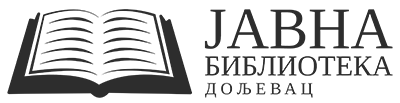 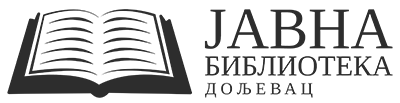 КОНКУРСНА ДОКУМЕНТАЦИЈАЗА ЈАВНУ НАБАВКУ РАДОВА: ЗАВРШНИ РАДОВИ НА РЕКОНСТРУКЦИЈИ И ДОГРАДЊИ ЈАВНЕ БИБЛИОТЕКЕ У ДОЉЕВЦУОТВОРЕНИ ПОСТУПАКБРОЈ ЈАВНЕ НАБАВКЕ:  34/2019 - 02УКУПАН БРОЈ СТРАНА: 113Дољевац, јул 2019.год.На основу чл. 32. и 61. Закона о јавним набавкама („Сл. гласник РС” бр. 124/12, 14/15 и 68/15), члана 2. Правилника о обавезним елементима конкурсне документације у поступцима јавних набавки и начину доказивања испуњености услова („Службени  гласник РС” број 86/15), Одлуке о покретању поступка јавне набавке  у отвореном поступку завршни радови на реконструкцији и доградњи Јавне библиотеке у Дољевцу брoj: 34/2019 – 02 од 14.06.2019. године и Решења о образовању Комисије за јавну набавку набавке  у отвореном поступку завршни радови на реконструкцији и доградњи Јавне библиотеке у Дољевцу број: 34/2019 - 02 од 14.06.2019.године, припремљена је КОНКУРСНА ДОКУМЕНТАЦИЈАЗА ЈАВНУ НАБАВКУ РАДОВА: ЗАВРШНИ РАДОВИ НА РЕКОНСТРУКЦИЈИ И ДОГРАДЊИ ЈАВНЕ БИБЛИОТЕКЕ У ДОЉЕВЦУ, ЈН БРОЈ: 34/2019 - 02Конкурсна документација садржи:Конкурсна документација има укупно 113 страна.I. ОПШТИ ПОДАЦИ О ЈАВНОЈ НАБАВЦИ Подаци о наручиоцу:Назив наручиоца:  Јавна библиотека Дољевац .Адреса наручиоца:  ул. Николе Тесле бр.28, 18410 Дољевац.Матични број:  170 357 46ПИБ:   100491472    Шифра делатности:   9101 Делатност библиотека и архива    Интернет страница наручиоца:  www.bibliotekadoljevac.orgВрста наручиоца:  Установа.Врста поступка јавне набавкеПредметна јавна набавка се спроводи у отвореном поступку, у складу са одредбама Закона о јавним набавкама (у даљем тексту: Закон), и подзаконским актима којима се уређују јавне набавке, као и прописима којима се уређује изградња објеката, односно извођење радова. Врста предмета јавне набавкеПредмет јавне набавке бр. 34/2019 - 02 су радови – завршни радови на реконструкцији и доградњи Јавне библиотеке у Дољевцу.Циљ поступкаПоступак јавне набавке се спроводи ради закључења уговора о јавној набавци.Резервисана јавна набавкаНаручилац не спроводи резервисану јавну набавку у смислу одредби члана 8. Закона о јавним набавкама.Електронска лицитацијаНаручилац не спроводи електронску лицитацију у смислу члана 42. Закона. Лице за контакт или службаЛице (или служба) за контакт: Директор Јавне библиотеке Боги Митић 062/80 40 928е-mail адреса (или број факса): n.bibliotekadoljevac@yahoo.com 018/ 870 - 814Рок у коме ће наручилац донети одлуку о додели уговораОдлуку о додели уговора наручилац ће донети у року од 25 дана од дана отварања понуда. II. ПОДАЦИ О ПРЕДМЕТУ ЈАВНЕ НАБАВКЕПредмет јавне набавкеОпис предмета јавне набавке: Предмет јавне набавке број: 34/2019 - 02 су су радови – завршни радови на реконструкцији и доградњи Јавне библиотеке у Дољевцу.Назив и ознака из Општег речника набавке:   45261000 – крововезачки, кровопокривачки и са њима повезани радови;45262700 – адаптација зграда;45420000 – радови на уградњи столарије;45454000 – радови на реконструкцији;45350000 – машинске инсталације45262800 - Радови на доградњи зградаПартијеПредметна јавна набавкаје обликована по партијама и то:Партија 1. - су Завршни радови на реконструкцији и доградњи Јавне библиотеке у Дољевцу. и Партија 2. – Надзор на завршним радовима на реконструкцији и доградњи Јавне библиотеке у Дољевцу.III. ВРСТА, ТЕХНИЧКЕ КАРАКТЕРИСТИКЕ, КВАЛИТЕТ, КОЛИЧИНА И ОПИС РАДОВА, НАЧИН СПРОВОЂЕЊА КОНТРОЛЕ И ОБЕЗБЕЂИВАЊА ГАРАНЦИЈЕ КВАЛИТЕТА, РОК ИЗВРШЕЊА, МЕСТО ИЗВРШЕЊА,ОБИЛАЗАК ЛОКАЦИЈЕ ЗА ИЗВОЂЕЊЕ РАДОВА И УВИД У ПРОЈЕКТНУ ДОКУМЕНТАЦИЈУ За Партију 1. - Завршни радови на реконструкцији и доградњи Јавне библиотеке у Дољевцу.Врста радоваЗавршни радови на реконструкцији и доградњи Јавне библиотеке у Дољевцу, а комплетна пројектно техничка документација у канцеларији 2. Јавне библиотеке Дољевац.Техничке карактеристике, квалитет, количина, опис радова Техничке карактеристике, квалитет, количина и опис радова дати су поглављу VII.  ОБРАЗАЦ СТРУКТУРЕ ЦЕНЕ СА УПУТСТВОМ КАКО ДА СЕ ПОПУНИ које садржи спецификацију радова, јединицу мере, уградњу материјала и сл. као и  количину радова коју је потребно извршити. Начин спровођења контроле и обезбеђивање гаранције квалитетаЗа укупан уграђени материјал Извођач радова мора да има сертификате квалитета и атесте који се захтевају по важећим прописима и мерама за објекте те врсте у складу са пројектном документацијом.Достављени извештаји о квалитету уграђеног материјала морају бити издати од  екстерне акредитоване лабораторије за тај тип материјала.Уколико Наручилац утврди да употребљени материјал не одговара стандардима и техничким прописима, он га може одбити и забранити његову употребу. У случају спора меродаван је налаз овлашћене организације за контролу квалитета.Извођач радова је дужан да о свом трошку обави одговарајућа испитивања материјала. Поред тога, он је одговоран уколико употреби материјал који не одговара квалитету.У случају да је због употребе неквалитетног материјала угрожена безбедност или функционалност објекта, Наручилац има право да тражи од Извођача радова да поруши изведене радове и да их о свом трошку поново изведе у складу са техничком документацијом и уговорним одредбама. Уколико Извођач радова у одређеном року то не учини, Наручилац има право да ангажује друго лице на терет Извођача радова.Стручни надзор над извођењем уговорених радова се врши у складу са законом којим се уређује планирање и изградња. Извођач радова се не ослобађа одговорности ако је штета настала због тога што је при извођењу одређених радова поступао по захтевима Наручиоца.Контрола и обезбеђивање гаранције квалитета спроводе се преко стручног надзора који, у складу са законом, одређује Наручилац, који проверава и утврђује да ли су радови изведени у складу са техничком документацијом и предвиђеном спецификацијом радова у погледу врсте, количине, квалитета  и рока за извођење радова, о чему редовно извештава Наручиоца, у складу са уговором о вршењу стручног надзора и према законским прописима.Након окончања свих предвиђених радова уписом у Грађевински дневник, извођач радова је у обавези да обавести предстaвника наручиоца и стручни надзор, како би се потписао Записник о примопредаји радова.Битни захтеви који нису укључени у важеће техничке норме и стандарде, а који се односе на заштиту животне средине, енергетску ефикасност, безбедност и друге околности од општег интереса, морају да се поштују приликом извођења грађевинских и грађевинско занатских радова, у складу са прописима којима се уређују наведене области.Контрола извођења радова вршиће се и од стране лица одговорног код Наручиоца за праћење и контролисање извршења  уговора који буде закључен по спроведеном поступку предметне јавне набавке.Рок за извођење радоваРок за извођење грађевинских радова који су предмет јавне набавке је највише 100 календарских дана, од дана увођења у посао. Надзор је дужан да Извођача уведе у посао 15 дана од потписивања Уговора.5. Место извођења радова Објекат Јавне библиотеке у Дољевцу , кп.бр 2500 КО Дољевац6. Обилазак локације за  извођење радова и увид у пројектну  документацијуРади обезбеђивања услова за припрему прихватљивих понуда,  Наручилац ће омогућити обилазак локације за извођење радова и увид у пројектну документацију за предметну јавну набавку, али само уз претходну пријаву, која се подноси дан пре намераваног обиласка локације,  на меморандуму заинтересованог лица и која садржи податке о лицима овлашћеним за обилазак локације. Заинтересована лица достављају пријаве на e-mail адресу Наручиоца n.bibliotekadoljevac@yahoo.com, које морају бити примљене од Наручиоца најкасније два дана пре истека рока за пријем понуда. Обилазак локације није могућ на дан истека рока за пријем понуда. Лице за контакт: Боги Митић, телефон 018/870 - 814.Сва заинтересована лица која намеравају да поднесу понуду морају да изврше обилазак локације за извођење радова и увид у пројектну документацију, што ће се евидентирати од стране Наручиоца.О извршеном обиласку локације за извођење радова и о извршеном увиду у пројектну документацију, понуђач даје изјаву на Обрасцу изјаве о обиласку локације за извођење радова и извршеном увиду у пројектну документацију (Поглавље VII - конкурсне документације).За Партију 2. – Надзор на завршним радовима на реконструкцији и доградњи Јавне библиотеке у Дољевцу.Обавезе стручног надзора:Стручни надзор врши контролу према Правилнику о садржини и начину вођења стручног надзора („Сл.гласник РС“ бр. 22/2015 и 24/2017), Закону о планирању и изградњи („Сл.гласник РС“ бр. 72/2009, 81/2009, 64/2010, 24/2011, 121/2012, 42/2013, 50/2013, 98/2013, 132/2014, 145/2014 и 83/2018), контролу испуњења уговорних обавеза Извођача радова да ли се грађење врши према Грађевинској дозволи, контролу да ли се поштује усвојена динамика извођења радова и усвојени рокови, контролу и проверу квалитета извођења радова, контролу да ли постоје докази о квалитету материјала, опреме и инсталација који се уграђују и контролу утрошка средстава.У оквиру садржаја рада дефинисаног претходним ставом, стручни надзор је дужан нарочито да контролише квалитет уграђених материјала и радова, да оцењује стручност и способност радне снаге и квалитет механизације ангажоване на извршењу радова, као и да обавља све остале послове који су у надлежности стручног надзора.Обавеза стручног надзора је да води кореспонденцију са извођачем радова у вези са реализацијом Уговора о извођењу радова.Стручни надзор нема право да ослободи извођача радова било које његове дужности или обавезе из Уговора уколико за то не добије писано одобрење представника Наручиоца.Поред датих овлашћења која има, стручни надзор може у случају потребе, а у сврху заштите живота, материјала и радова, издати налог извођачу радова да изведе потребне радове и предузме мере које су по његовој оцени неопходне за отклањање и спречавање опасности уз претходну сагласност Наручиоца. Стручни надзор ће обезбедити у оквиру својих надлежности да извођач радова изврши његов налог. Тако настале трошкове, Наручилац ће признати Извођачу радова ако је претходно прибавио сагласност стручног надзора. Износ трошкова заједнички утврђују Наручилац, стручни надзор и извођач радова. Уколико је до опасности и последица дошло кривицом извођача радова, извођач сам сноси све трошкове.Стручни надзор својим потписом на документацији која се води и контролише на градилишту, оверава да су радови изведени у складу са стандардима, техничким прописима и Уговором.Стручни надзор је дужан да благовремено и детаљно проучи документацију на основу које се изводе радови и од Наручиоца правовремено затражи објашњење о недовољно јасним појединостима. Стручни надзор је дужан да проучи Уговор који су закључили Наручилац и извођач радова на извођењу радова и да се стара о његовом извршењу.Стручни надзор се обавезује да Наручиоцу обезбеди учешће у комплетној коресподенцији коју води са било којом страном укљученом у процес извођења радова без временског одлагања, као и да га благовремено обавести о свим планираним активностима и обезбеди му присуство свим састанцима.Под дужностима стручног надзора подразумева се извршење следећих послова:да по пријему документације и у току извођења радова изврши детаљну контролу и проучавање наведене документације, у циљу благовременог решавања нејасних детаља и предлагања рационалних техничких решења и технологије извођења радова;да уводи Извођача у посао уписом у грађевински дневник и предаје Извођачу Решења о одобрењу извођења радова и Решење о именовању стручног надзора.да контролише и оверава грађевински дневник и грађевинску књигу;да свакодневно врши контролу извођења радова од припремних радова до завршетка градње и обухвата све фазе извођења;да врши контролу и проверу да ли Извођач уграђује опрему и материјал предвиђен техничким стандардима и уговорном документацијом;да стално одржава организацију стручног надзора на терену сагласно условима прихваћеним по датој понуди за извршење услуга стручног надзора;да проверава квалитет уграђеног материјала, и да ли су исти снабдевени потребним атестима, сертификатима и другом документацијом којом се доказује квалитет;да сваких 15 дана изврши, заједно са Извођачем, сагледавање и анализу испуњења уговорених обавеза у погледу рокова усвојених динамичким планом извођења грађевинских радова и о томе сачини извештај који доставља Наручиоцу;уколико при изградњи настане потреба да извођач радова изврши вишкове, непредвиђене или накнадне радове, у обавези је да испита неопходност тих радова, као и да провери количине и прегледа анализу цена за вишкове, непредвиђене или накнадне радове и достави свој предлог ради коначног усвајања од стране представника Наручиоца.да даје мишљење по поднетим захтевима Извођача;да одговара извођачу радова по његовим поднетим захтевима, а уз сагласност представника Наручиоца, уколико захтеви извођача радова имају утицаја на уговорену цену, рок или количине;да без одлагања прегледа радове који се касније не могу контролисати у погледу количина и квалитета, а податке о одобреним предметним радовима уноси у грађевински дневник и грађевинску књигу;да за потребе Наручиоца саставља и доставља извештаје и прегледе о количинама, квалитету и вредностима радова;да контролише и оверава ситуације извођача радова и доставља их Наручиоцу на одобрење најкасније у року од 5 дана од дана пријема;да по завршетку извођења радова преда Наручиоцу потребну техничку документацију, која укључује и атесте (доказе о квалитету), гаранције произвођача уграђене опреме и материјала, документацију о извршеним контролним испитивањима, за интерни-технички пријем, експлоатацију и одржавање далековода и другу релевантну документацију;да након завршетка извођења свих радова, учествује у раду комисије за примопредају и коначан обрачун радова;да присуствује раду Комисије за технички преглед изведених радова;да врши стручни надзор над радовима и отклањању недостатака који су констатовани у записнику Комисије за технички преглед радова;да сарађује у раду са представницима органа власти и другим овлашћеним лицима која су надлежна за послове у вези са предметном изградњом;да према указаној потреби, а на основу сагласности Наручиоца, обустави радове када утврди неправилности чије отклањање не трпи одлагање, односно када би наставак радова озбиљно угрозио стабилност или функционалност објекта, изазвао опасност по суседне објекте, раднике и пролазнике;да врши проверу примене прописа, стандарда и техничких прописа;да врши контролу примене мера заштите животне средине, контролу примене мера заштите на раду и безбедности саобраћаја и контролу примене прописа који регулишу област безбедности и здравља на раду и заштите од пожара;да током извођења радова прати да ли се радници Извођача савесно и у складу са правилима струке односе према обавезама из уговора о грађењу и о томе обавештава Наручиоца;да обавља и остале послове за које добије налог од Наручиоца, а у вези извршења уговорених грађевинских радова;Уколико после завршетка радова, Наручилац у складу са Законом о планирању и изградњи организује технички преглед изведеног објекта представници стручног надзора дужни су да присуствују техничком прегледу, прегледају документацију која ће се дати на увид Комисији за технички преглед и пруже потребну помоћ.IV. ТЕХНИЧКА ДОКУМЕНТАЦИЈА И ПЛАНОВИПРОЈЕКТНО-ТЕХНИЧКА ДОКУМЕНТАЦИЈАДелови техничке документације                                                     Број дела пројектаГлавна свеска ПЗИ за реконструкцију и доградњу                 2015-U09-PZI-0Пројекат архитектуре                                                                     2015- U09-PZI-АПројекат конструкције                                                                   2015- U09-PZI-КПројекат хидротехничких инсталација                                       2015- U09-PZI-HПројекат електроенергетских инсталација                                 PZ-337/15Пројекат дојаве пожара                                                                   PZ-337/15Пројекат машинских инсталација                                                40-1/2019Главни пројекат стабилне инсталације аутоматске дојаве пожара       P-335/15Елаборат заштите од пожара                                                           95/15Елаборат енергетске ефикасности                                                  95/15                            ТЕХНИЧКИ ОПИС ПОСТОЈЕЋЕГ СТАЊА ОБЈЕКТА ЈАВНЕ БИБЛИОТЕКЕОпшти подаци о објекту са општим условима локацијеЗа потребе инвеститора урађен је Пројекат за извођење радова на реконструкцији и доградње јавне библиотеке у Дољевцу. Пројекат је израђен на основу захтева инвеститора и захтева који произилазе из намене предметног објекта, као и сагледавања ‐ мерења на лицу места. На основу израђене пројектно-техничке документације за реконструкцију и доградњу постојећег објекта - библиотеке, добијено је Решење о грађевинској дозволи бр.351-156 од 04.09.2015. године и потврђена пријава радова под бр. 351-156/2015 од дана 24.11.2015. године.Извођење радова према потврђеној техничкој документацији је подељено у две фазе. Прва фаза радова према техничкој документацији изведена је током 2018. године. Радови који су изведени у оквиру прве фазе дати су описно у даљем тексту, у делу описа постојећег стања објекта библиотеке.У оквиру друге фазе извођења предвиђени су радови дати у оквиру новопројектованог стања објекта.ЛокацијаОбјекат јавне библиотеке се налази у Дољевцу, у улици Николе Тесле бр.28, на к.п.бр.2500 КО Дољевац.Терен локације је релативно раван. Улаз у објекат је са западне стране објекта, из улице Николе Тесле, а колски прилаз са јужне стране објекта. Са западне стране објекта, непосредно уз улицу Николе Тесле налази се паркинг простор за путничке аутомобиле са 14 паркинг места.АрхитектураОбјекат је спратности П+1 (на делу објекта), укупне бруто површине 1286,0м2.Приземље објекта Дома културе је изграђено 1979. године и има комплетан садржај просторија за одржавање представа, тј. салу са пратећом гардеробом, споредним улазом и канцеларијским садржајем. Спрат објекта на делу изнад приземља је изведен око 2017. године, према потврђеној пројектно-техничкој документацији и добијеном Решењу о грађевинској дозволи бр.351-156 од 04.09.2015. године.У оквиру приземља у првој фази извођења изведено је трокрако армирано-бетонско степениште као вертикална комуникација између приземља и спрата објекта.У оквиру спрата објекта изведено је трокрако степениште за спрат, хол-чекаоница са контролом улаза, мушки wц, женски wц, две канцеларије, чајна кухиња, техничка остава и сала за састанке.Објекат је изграђен од стандардизованих типских бетонских фасадних панела. Улазна-западна фасада је потпуно транспарентна са металном столаријом у правоугаоном ериод. Остале фасаде су одрађене у комбинацији фасадних панела и хоризонталних тракастих прозора.КонструкцијаКонструктивни систем постојећег објекта који је зидан у периоду око 1979. године је одрађен као комбинација монтажно-скелетне и зидане конструкције.Конструктивни систем спрата објекта (изведен у првој фази извођења радова на доградњи и реконструкцији објекта) је изведен у скелетном систему, са стубовима и гредама одговарајућег пресека. Испуна спољашњих и унутрашњих зидова је рађена од y-тонг блокова дебљине 25цм за спољашње и унутрашње носеће зидове и дебљине 12цм за преградне зидове. Међуспратна конструкција изнад спрата објекта је изведена као полумонтажна таваница од YТОНГ елемената (бела таваница).Кров објекат је изведен као вишеводни изнад приземља и као вишеводни кров изнад спрата на делу објекта са кровним покривачем од пластифицираног тр-лима на дрвеној подконструкцији која је анкерована за међуспратну конструкцију на коју се ослања.Обрада објектаСпољашњи зидови приземља објекта су изведени од стандардизованих типских бетонских фасадних панела. Спољашњи зидови спрата објекта нису завршно обрађени. На објекту није изведена спољашња термоизолација.Унутрашњи зидови у приземљу објекта су обрађени продужним малтером, глетовани и окречени, а зидовисанитарног чвора обложени керамичким плочицама. Унутрашњи зидови на спрату објекта нису завршно обрађени.Под објекта у приземљу је обложен паркетом, керамичким плочицама и ливеним терацом, у зависности од намене просторија, преко слоја цементне кошуљице. Подови на спрату нису обрађени, осим у делу санитарних просторија где су постављене зидне и подне керамичке плочице на слоју цементаног естриха и са изведеном одговарајућом хидроизоацијом.Атмосферска вода се одводи системом хоризонталних и вертикалних олука од пластифицираног лима који су дефинисани положајем кровних равни, које је након изведбе фасаде неопходно скратити.Око објекта су изведени тротоари, а са улазне стране веће бетонске површине. Постојећи тротоари су предвиђени за рушење и изградњу нових, јер атмосферске воде угрожавају темеље са чеоне стране објекта .СтоларијаУ оквиру приземља објекта је изведена столарија од челичних профила у комбинацији са дрвеном столаријом. Постојећа столарија је предвиђена за замену столаријом од ПВЦ и АЛУ профила, у оквиру друге фазе извођења радова.На спрату објекта изведена је ПВЦ столарија од петокоморних профила  са термостаклом и потребним оковом.Унутрашња столарија је изведена делимично, и то од дуплошперованих врата у масивном штоку са бравама и комплет оковом. Унутрашња столарија је постављена у свим просторијама, осим у делу мокрих чворова.ИнсталацијеУ објекту је изведена електро-инсталација, и то у приземљу објекта комплетно а на спрату делимично (према пројектно-техничкој документацији).У објекту су изведене инсталације водовода и канализације.Постојеће електричне инсталације у приземљу објекта се задржавају, уз инсталирање нових у делу новоформиране котларнице. Планирано је да се електрична инсталација на спрату објекта изведе у потпуности у складу са пројектно-техничком документацијом.Инсталације водовода и канализације се у свему задржавају у постојећем стању.Објекат се греје електричним путем. У обејкту су изведене машинске инсталације у приземљу. Постојећа инсталација није у потпуности у функцији. Планирана је комплетна замена грејног система и постављање новог система у целом објекту.НОВОПРОЈЕКТОВАНО СТАЊЕ ОБЈЕКТАУ делу новопројектованог стања дати су описно радови предвиђени за реконструкцију објекта у другој фази извођења. Доградња објекта је изведена у претходном периоду.АрхитектураУ функционалном смислу задржава се постојеће стање објекта, осим интервенција у делу приземља ради формирања котларнице. Котларница је предвиђена на делу просторије гардеробе.На спрату је предвиђено формирање просторије чајне кухиње, према пројектно-техничкој документацији.У свему осталом се задражва постојеће стање објекта.У оквиру спољашњег уређења предвиђено је скидање постојећих и изградња нових тротара око објекта и озелењавање терена.КонструкцијаУ делу планиране котларнице предвиђена је изградња армирано-бетонског темеља за димоводну цев. Такође је планиран армирано-бетенска темељна плоча на делу планираног челичног степеништа које је предвиђено за улаз у новопројектовану котларницу.На делу међуспратне контрукције изнад приземља објекта планирано је затварање постојећег отвора армираним бетоном (према статичком прорачуну), који је био у функцији излаза на кров пре доградње објекта.Планирано је зидање новог зида од y-тонг блока дебљине 20цм  у оквиру приземља, у делу гардеробе ради формирања котларнице. Зид се облаже каменом вуном, ради постизања одговарајућег степена заштите од пожара. На спрату је предвиђена изградња новог зида у оквиру чајне кухиње од гипс картонских елемената дебљине 12цм на металној подконструкцији са испуном од камене вуне дебљине 5цм.У свему осталом постојећи конструктивни систем објекта се задржава.Обрада објектаСпољашњи зидови приземља и спрата се облажу каменом вуном д=10цм на слоју лепка И завршном обрадом од акрилпласта у боји по избору инвеститора. Унутрашњи зидови приземља су обрађени продужним малтером, глетовани и окречени, а зидови санитарног чвора обложени керамичким плочицама. Унутрашњи зидови на спрату објекта нису обрађени.Планирана је обрада гипс картонским плочама, глетовање и бојење. Зидови у мокрим чворовима су финално обрађени керамиком. Зид у чајној кухињи је делимично обложен керамиком, а на делу изнад изведене керамике планирано је постављање гипс картонских плоча.Под објекта у приземљу је финално обрађен И нису предвиђени додатни радови. У оквиру позиције извођења подова на спрату предвиђена је уградња термоизолације од стиродура на слоју цементне кошуљице д=4цм са финалном обрадом од паркета и керамике, у зависности од намене просторије.У просторији планиране котларнице предвиђено је облагање свих зидова и плафона каменом вуном д=5цм И завршнао брада глетовањем и бојењем ватроотпорном бојом.На спрату објекта предвиђено је спуштање плафона од гипс картонских плоча на металној подконструкцији са термоизолацијом од камене вуне д=5цм. Гипс картонске плоче се делимично постављају на међуспратну конструкцији, а што је дефинисано предмером И предрачуном радова за ИИ фази извођења радова.Предвиђена је замена постојеће столарије алуминијумском спољашњом столаријом у приземљу . Столарија на спрату објекта се задржава.Постојећи вишеводни кров са системом хоризонталних и вертикалних олука од поцинкованог лима који су изведени на објекту се задржавају.. Приликом извођења радова потребно је постојеће вертикане олуке демонтирати, по потреби скратити И поново монтирати након изведбе фасаде.Предвиђено је опшивање стрехе АЛ лимом 60цм са израдом подконструкције И опшивање прозорских солбанака од пластифицираног лима одговарајуће ширине.Сви унутрашњи зидови и плафони предвиђени су да се обраде лепком са мрежом, глетују и боје полудисперзивном бојом у тону по избору инвеститора И пројектанта.Све подове обложити СтоларијаУ оквиру приземља објекта у другој фази извођења радова је предвиђена демонтажа постојеће спољашње И унутрашње столарије и њена замена одговарајућом столаријом. Спољашња столарија (прозори, улазни портал) је предвиђена од АЛУ профила са термалним прекидом и испуном од термостакла. Унутрашња врата  предвиђена су од медијапан плоча у дрвеном штоку, димензија према пројектно-техничкој документацији.Врата за улаз у котларницу су предвиђена као метална противпожарна врата са одговарајућим степеном ватроотпорности. На свим прозорским отворима је предвиђена уградња прозорских окапница од АЛ лима.Осветљење и вентилацијаСве просторије овог објекта су директно осветљене и вентилиране преко прозорских отвора и портал у приземљу.ИнсталацијеУ објекту је изведена електро-инсталација, и то у приземљу објекта комплетно а на спрату делимично (према пројектно-техничкој документацији).Постојећа електрична инсталација у објекту се задржава, и планира се извођење инсталација на делу спрата објекта са постављањем светиљки од лед расвете,уградња надградне антипаник светиљки и  лед пројектора за осветљење великух површина.Постојећа водоводна и  канализациона мрежа се задржава и  не планира се извођење нове.У оквиру машинских инсталација у делу приземља објекта предвиђена је комплетна замена грејних тела новим, нова цевна мрежа и  постављање котла на пелет у оквиру новофрмиране котларнице, док се на спрату планира извођење нове инсталације за грејање објекта. V. УСЛОВИ ЗА УЧЕШЋЕ У ПОСТУПКУ ЈАВНЕ НАБАВКЕ ИЗ ЧЛ.   75. И 76. ЗАКОНА О ЈАВНИМ НАБАВКАМА И УПУТСТВО КАКО СЕ ДОКАЗУЈЕ ИСПУЊЕНОСТ ТИХ УСЛОВА1.ОБАВЕЗНИ УСЛОВИПраво на учешће у поступку јавне набавке имају понуђачи који испуњавају ОБАВЕЗНЕ УСЛОВЕ за учешће у поступку јавне набавке, који су прописани чланом 75. Закона о јавним набавкама (у даљем тексту: Закон).Обавезни услови су:Услов: Понуђач у поступку јавне набавке мора да докаже да је регистрован код надлежног органа, односно уписан у одговарајући регистар (члан 75. став 1. тачка 1) Закона).Услов: Понуђач у поступку јавне набавке мора да докаже да он и његов  законски заступник није осуђиван за неко од кривичних дела као члан организоване криминалне групе, да није осуђиван за кривична дела против привреде, кривична дела против животне средине, кривично дело примања или давања мита, кривично дело преваре (члан 75. став 1. тачка 2)Закона).Услов: Понуђач у поступку јавне набавке мора доказати да је измирио доспеле порезе, доприносе и друге јавне дажбине у складу са прописима Републике Србије или стране државе када има седиште на њеној територији. (члан 75. ст. 1. тачка 4) Закона).Услов: Понуђачи су дужни да при састављању својих понуда изричито наведу да су поштовали обавезе које произлазе из важећих прописа о заштити на раду, запошљавању и условима рада, заштити животне средине, као и да немају забрану обављања делатности која је на снази у време подношења понуде (члан 75. став 2. Закона).2. ДОДАТНИ УСЛОВИ(За Партију 1.)Понуђач који учествује у поступку предметне јавне набавке, мора испунити додатне услове за учешће у поступку јавне набавке, одређене у члану 76. став 2. Закона, и то: да располаже потребним финансијским, пословним, техничким и кадровским капацитетом.Финансијски капацитет:Пословни капацитет:Технички капацитет	4)Кадровски капацитет:5)Обилазак локацијеНаведене доказе о испуњености услова понуђач може доставити у виду неоверених копија, а наручилац може пре доношења одлуке о додели уговора, да тражи од понуђача, чија је понуда на основу извештаја о стручној оцени понуда  оцењена као најповољнија да достави на увид оригинал или оверену копију свих или појединих доказа.Ако понуђач у остављеном примереном року који не може бити краћи од пет дана, не достави на увид оригинал или оверену копију тражених доказа, наручилац ће његову понуду одбити као неприхватљиву.Понуђачи који су регистровани у регистру који води Агенција за привредне регистре не морају да доставе доказ из чл. 75.ст. 1. тач. 1) – Извод из регистра Агенције за привредне регистре, који је јавно доступан на интернет страници Агенције за привредне регистре.Уколико су понуђачи регистровани у Регистру понуђача, који води Агенција за привредне регистре, не морају да достављају доказе из чл. 75. став 1.тач. 1) до 4) ЗЈН., већ су у обавези, да јасно нагласе да су уписани у Регистар понуђача.Наручилац неће одбити понуду као неприхватљиву, уколико понуда не садржи доказ одређен конкурсном документацијом, ако понуђач у понуди наведе  интернет страницу на којој су подаци који су тражени у оквиру услова јавно доступни.Уколико је доказ о испуњености услова електронски документ, понуђач доставља копију електронског документа у писаном облику, у складу са законом којим се уређује електронски документ. Ако се у држави у којој понуђач има седиште не издају тражени докази, понуђач може, уместо доказа, приложити своју писану изјаву, дату под кривичном и материјалном одговорношћу оверену пред судским или управним органом, јавним бележником или другим надлежним органом те државе.Ако понуђач има седиште у другој држави, наручилац може да провери да ли су документи којима понуђач доказује испуњеност тражених услова издати од стране надлежних органа те државе.Понуђач је дужан да без одглагања писмено обавести наручиоца о било којој промени у вези са испуњеношћу услова из поступка јавне набавке, која наступи до доношења одлуке, односно закључења уговора, односно током важења уговора о јавној набавци и да је документује на прописан начин.ДОДАТНИ УСЛОВИ - (За Партију 2.)VI - КРИТЕРИЈУМИ ЗА ДОДЕЛУ УГОВОРА КРИТЕРИЈУМИ ЗА ДОДЕЛУ УГОВОРАИзбор најповољније понуде ће се извршити применом критеријума „најнижа понуђена цена”.Приликом оцене понуда као релевантна узимаће се укупна понуђена цена без ПДВ-а.НАПОМЕНА: Понуђач који буде изабран за Партију 1, у складу са Законом о планирању и изградњи, не може бити изабран и за Партију 2. ЕЛЕМЕНТИ КРИТЕРИЈУМА, ОДНОСНО НАЧИН, НА ОСНОВУ КОЈИХ ЋЕ НАРУЧИЛАЦ ИЗВРШИТИ ДОДЕЛУ УГОВОРА У СИТУАЦИЈИ КАДА ПОСТОЈЕ ДВЕ ИЛИ ВИШЕ ПОНУДА СА ИСТОМ ПОНУЂЕНОМ ЦЕНОМУколико две или више понуда имају исту најнижу понуђену цену, као најповољнија биће изабрана понуда оног понуђача који је понудио дужи гарантн рок. VII  ОБРАСЦИ КОЈИ ЧИНЕ САСТАВНИ ДЕО ПОНУДЕ                                                                                                  1)   ОБРАЗАЦ ПОНУДЕПонуда бр ________________ од ________________ за ЈН број 34/2019 - 02, заПартију ____________________________________________________________________,                       (унети број и назив партије1)ОПШТИ ПОДАЦИ О ПОНУЂАЧУ2) ПОНУДУ ПОДНОСИ: Напомена: заокружити начин подношења понуде и уписати податке о подизвођачу, уколико се понуда подноси са подизвођачем, односно податке о свим учесницима заједничке понуде, уколико понуду подноси група понуђача3) ПОДАЦИ О ПОДИЗВОЂАЧУ Напомена:Табелу „Подаци о подизвођачу“ попуњавају само они понуђачи који подносе  понуду са подизвођачем, а уколико има већи број подизвођача од места предвиђених у табели, потребно је да се наведени образац копира у довољном броју примерака, да се попуни и достави за сваког подизвођача.4) ПОДАЦИ О УЧЕСНИКУ  У ЗАЈЕДНИЧКОЈ ПОНУДИНапомена:Табелу„Подаци о учеснику у заједничкој понуди“попуњавају они понуђачи који подносе заједничку понуду. Потребно је да се наведени образац копира у довољном броју примерака, да се попуни и достави за сваког понуђача који је учесник у заједничкој понуди.5) ОПИС ПРЕДМЕТА НАБАВКЕ- Радови завршни радови на реконструкцији и доградњи Јавне библиотеке ДољевацНАПОМЕНА:Овом понудом прихватамо све услове из позива за подношење понуда и конкурсне документације за ову јавну набавкуДатум 					              Понуђач    М. П. _____________________________			________________________________Напомене:Образац понуде понуђач мора да попуни и потпише, чиме потврђује да су тачни подаци који су у обрасцу понуде наведени. Уколико понуђачи подносе заједничку понуду, понуду потписује члан групе понуђача који је Споразумом овлашћен да поднесе понуду, а понуду могу да потпишу и печатом овере сви понуђачи из групе понуђача. Уколико је предмет јавне набавке обликован у више партија, понуђачи ће попуњавати образац понуде за сваку партију посебно.2)  ОБРАЗАЦ СТРУКТУРЕ ЦЕНЕ СА УПУТСТВОМ КАКО ДА СЕ ПОПУНИ(За Партију 1.)Упутство за попуњавање обрасца структуре цене: Понуђач треба да попуни образац структуре цене на следећи начин:у колони 6. уписати колико износи јединична цена без ПДВ-а, за сваки тражени предмет јавне набавке;у колони 6. уписати укупна цена без ПДВ-а за сваки тражени предмет јавне набавке и то тако што ће помножити јединичну цену без ПДВ-а (наведену у колони 5.) са траженим количинама (које су наведене у колони 4.); На крају уписати укупну цену предмета набавке без ПДВ-а за сваку деоницу посебно.На крају уписати укупну вредност понуде без ПДВ-а, обрачунати износ ПДВ-а и укупну вредност понуде са ПДВ-ом.2)  ОБРАЗАЦ СТРУКТУРЕ ЦЕНЕ СА УПУТСТВОМ КАКО ДА СЕ ПОПУНИЗА ПАРТИЈУ 2. - Надзор на радовима – завршни радови на реконструкцији и доградњи Јавне библиотеке Дољевац.УПУТСТВО КАКО ДА СЕ ПОПУНИ ОБРАЗАЦ СТРУКТУРЕ ЦЕНЕУ обрасцу структуре цене понуђачи наводе укупну цену услуге без ПДВ-а Износ ПДВ-а на укупну цену услуге, као иУкупну цену услуге са ПДВ-ом3)  ОБРАЗАЦ ТРОШКОВА ПРИПРЕМЕ ПОНУДЕНа основу члана 88. став 1. Закона, _______________________________________, као понуђач,	назив понуђачадоставља укупан износ и структуру трошкова припремања понуде, како следи у табели:Напомена: достављање овог обрасца није обавезно.Трошкове припреме и подношења понуде сноси искључиво понуђач и не може тражити од наручиоца накнаду трошкова.Ако је поступак јавне набавке обустављен из разлога који су на страни наручиоца, наручилац је дужан да понуђачу надокнади трошкове израде узорка или модела, ако су израђени у складу са техничким спецификацијама наручиоца и трошкове прибављања средства обезбеђења, под условом да је понуђач тражио накнаду тих трошкова у својој понуди.4) ОБРАЗАЦ ИЗЈАВЕ О НЕЗАВИСНОЈ ПОНУДИНа основу члана 26. став 2. Закона, ____________________________________________, 	(назив понуђача)дајем следећу ИЗЈАВУ О НЕЗАВИСНОЈ ПОНУДИИзјављујем, под пуном материјалном и кривичном одговорношћу, да сам понуду у поступку јавне набавке Радови завршни радови на реконструкцији и доградњи Јавне библиотеке Дољевац, бр.34/2019 - 02, за Партију _______________(уписати број и назив партије),поднео независно, без договора са другим понуђачима или заинтересованим лицима.Напомена: у случају постојања основане сумње у истинитост изјаве о независној понуди, наручулац ће одмах обавестити организацију надлежну за заштиту конкуренције. Организација надлежна за заштиту конкуренције, може понуђачу, односно заинтересованом лицу изрећи меру забране учешћа у поступку јавне набавке ако утврди да је понуђач, односно заинтересовано лице повредило конкуренцију у поступку јавне набавке у смислу закона којим се уређује заштита конкуренције. Мера забране учешћа у поступку јавне набавке може трајати до две године. Уколико понуду подноси група понуђача, Изјава мора бити потписана од стране овлашћеног лица сваког понуђача из групе понуђача и оверена печатом.5) ОБРАЗАЦ ИЗЈАВЕ О ПОШТОВАЊУ ОБАВЕЗА  ИЗ ЧЛ. 75. СТ. 2. ЗАКОНАПоступајући по одредби члана 75. став 2. Закона, __________________________________, 										назив понуђачакао овлашћено лице понуђача (или као законски заступник понуђача) ,  дајем следећу ИЗЈАВУИзјављујем, под пуном материјалном и кривичном одговорношћу, да је Понуђач __________________________________________ при састављању понуде за јавну набавку 	назив понуђачаРадови завршни радови на реконструкцији и доградњи Јавне библиотеке Дољевац, бр. 34/2019 - 02, за Партију ________ (уписати број и назив партије) поштовао обавезе које произлазе из важећих прописа о заштити на раду, запошљавању и условима рада, заштити животне средине и потврђујем да понуђач нема забрану обављања делатности која је на снази у време подношења понуде.Напомена: Уколико понуду подноси група понуђача, Изјава мора бити потписана од стране овлашћеног лица сваког понуђача из групе понуђача и оверена печатом.6)  ОБРАЗАЦ ИЗЈАВЕ О ТЕХНИЧКОЈ ОПРЕМЉЕНОСТИУ вези са чланом 76. став 2. Закона, _____________________________________, изјављујем да 								назив понуђачарасполажем опремом за извођење предметних радова, чија је врста, количина, година производње, облик поседовања и садашња вредност, наведена у следећој табели:7) ОБРАЗАЦ РЕФЕРЕНТНЕ ЛИСТЕ У вези са чланом 76. став 2. Закона, ___________________________________, изјављујем да								назив понуђачасам у претходном периоду од ____________година, реализовао или учествовао у реализацији  уговора, чија листа је наведена у следећој табели:Збир вредности реализованих уговора: __________________ динара без ПДВ-а.Напомена: Уз ову листу потребно је приложити уговоре, окончане ситуације и потврде чији је образац садржан у делу XV. Потврда о реализацији раније закључених уговора.8) ИЗЈАВА О КЉУЧНОМ ТЕХНИЧКОМ ОСОБЉУ У вези са чланом 77. став 2. Закона, ___________________________________, изјављујем да								назив понуђачасу следећа лица одговорна за извршења уговора о јавној набавци, чија листа је наведена у следећој табели:Напомена: Уз ову листу потребно је приложити фотокопију лиценце и потврду о важењу лиценце, која мора бити оверена печатом и потписом имаоца лиценце.Уколико у току извођења радова дође до потребе за променом кључног особља које ће бити одговорно за извршење уговора и квалитет изведних радова, Понуђач о томе обавештава Наручиоца и даје свој предлог на сагласност Наручиоцу. Oсобље мора бити квалификација истих или бољих од захтеваних, што понуђач документује доказима наведеним у тексту конкурсне документације.9) ПОТВРДА О РЕАЛИЗАЦИЈИ РАНИЈЕ ЗАКЉУЧЕНИХ УГОВОРАНазив наручиоца изведених радова:Седиште наручиоца:Матични број:ПИБ:На основу члана 76.став 2. Закона о јавним набавкама наручилац издаје:ПОТВРДУДа је понуђач____________________________________________________(назив,седиште извођача радова/понуђача)  за потребе наручиоца_________________________________________________,квалитетно и у уговореном року извршио следеће  радове:_________________________________________________________________2._____________________________________________________________________________________________________________________________, (навести врсту радова), у вредности од _________________________________ динара без ПДВ-а, (словима: ___________________________________________________ динара без ПДВ-а), а на основу уговора број ____________________од ___ . ___. _____. године.Датум почетка радова:________________________Датум завршетка радова:______________________Навести у ком облику је изводио радове: ______________извођач, подизвођач, члан групеОва потврда се издаје ради учешћа у поступку јавне набавке и за друге сврхе се не може употребити.Контакт лице наручиоца: ____________________________, телефон: ________________.Напомена: Свака злоупотреба и нетачни подаци у овој потврди  могу произвести материјалну и кривичну одговорност. Ова потврда се са Обрасцем референтне листе подноси уз понуду.10) ОБРАЗАЦ ИЗЈАВЕ О ДОСТАВЉАЊУ  ПОЛИСЕ ОСИГУРАЊАПонуђач _____________________________________________, даје И З Ј А В УО ДОСТАВЉАЊУ ПОЛИСЕ ОСИГУРАЊАИзјављујем, да се понуђач______________________________________,обавезује да ће,  уколико у поступку јавне набавкеу отвореном поступку завршни радови на реконструкцији и доградњи Јавне библиотеке Дољевац, буде изабран као најповољнији и  уколико понуђач приступи закључењу уговора о извођењу радова, одмах по закључењу уговора, а најкасније у року од 5 (пет)  дана од дана закључења уговора, Наручиоцу доставити, оригинал или оверену копију полисе осигурања за извођење радова који су предмет јавне набавке и полису осигурања од одговорности за штету причињену трећим лицима и стварима трећих лица,  са важношћу за цео период извођења радова тј. до предаје истих наручиоцу и потписивања записника о примопредаји радова. Напомена:Уколико понуду подноси група понуђача, Изјаву потписује овлашћени представник групе понуђача.11)  ОБРАЗАЦ ИЗЈАВЕ  О ОБИЛАСКУ ЛОКАЦИЈЕ ЗА ИЗВОЂЕЊЕ РАДОВА И ИЗВРШЕНОМ УВИДУ У ПРОЈЕКТНУ ДОКУМЕНТАЦИЈУ		Понуђач ________________________________________, даје следећу И З Ј А В УО ОБИЛАСКУ ЛОКАЦИЈЕ ЗА ИЗВОЂЕЊЕ РАДОВА И ИЗВРШЕНОМ УВИДУ У ПРОЈЕКТНУ ДОКУМЕНТАЦИЈУ	Понуђач __________________________________________________, са седиштем у ____________________________, по пријави коју је поднео Наручиоцу и обавештењу Наручиоца, дана _________________.године, обишао је локацију где ће се изводити  радови који су предмет јавне набавке, детаљно је прегледао локацију и извршио увид у пројектно техничку докуметнацију и добио све неопходне информације потребне за припрему понуде. Такође изјављујемо да смо упознати са свим условима градње и да они, сада видљиви, не могу бити основ за било какве накнадне промене у цени ни обиму радова.  За Наручиоца: _______________________  М.П.	(п о т п и с)Напомена:Обилазак локације је додатни услов који морају да испуне понуђачи како би понуда била прихватљива. Образац потписује овлашћени птредставник понуђача односно овлашћени члан групе понуђача и представник Наручиоца.На основу Закона о меници („Сл. лист ФНРЈ“, број 104/62 и 18/58, „Сл. лист СФРЈ“, број 16/65, 54/70, 57/89 и „Сл. лист СРЈ“, број 62/96), 12) OБРАЗАЦ МЕНИЧНО ПИСМО-ОВЛАШЋЕЊЕ за попуњавање и подношење на наплату бланко меницеИздато у ____________, дана ________ 2019.године, од стране меничног дужника ______________________________________________________________________________МБ:___________, ПИБ:_________________, кога заступа: ___________________________, ради обезбеђења потраживања ЈАВНЕ БИБЛИОТЕКЕ ДОЉЕВАЦ,  по основу озбиљности понуде – за јавне набавке у отвореном поступку радова – завршни радови на реконструкцији и доградњи Јавне библиотеке Дољевац, за партију  ________________________________________ (унети број и назив партије). У складу са одредбама наведеним у конкурсној документацији, достављамо Вам једну бланко соло меницу са серијским бројем _______________ и овлашћујем  Јавну библиотеку Дољевац,   да исту може попунити на износ од 5% вредности без обрачунатог ПДВ-а, дате у нашој понуди бр. _________ од ___.___.2019.  године тј. на износ од ________-_____ динара и словима (_________________________________________________), и овлашћујемо Вас као Повериоца да безусловно и неопозиво, без протеста и трошкова, вансудским путем у складу са важећим прописима извршите наплату својих потраживања са свих наших рачуна као Дужника издаваоца менице из новчаних средстава, односно друге имовине у случају ако не извршавамо своје уговорене обавезе. Ово овлашћење остаје на снази до истека рока важења уговорa.Ово овлашћење је сачињено у 2 (два) истоветна примерка, од којих свака страна задржава по један.	Прилог: - Фотокопија депонованих потписа		  - потписане и оверена  1  меница.Датум издавања овлашћења,			           ДУЖНИК – ИЗДАВАЛАЦ МЕНИЦЕ__________________________			               ________________________________							Адреса: _________________________							Седиште: ________________________							Мат. Број ________________________							ПИБ ____________________________							Текући рачун: ____________________							Банка: ___________________________     М.П.          Директор,13)  OБРАЗАЦ ЗАХТЕВА ЗА РЕГИСТРАЦИЈУ/БРИСАЊЕ МЕНИЦЕ(заокружити регистрацију или брисање)*Као основ издавања уноси се разлог издавања менице (нпр: 1. Уговор о промету робе и услуга; 2. Уговор о кредиту; 3. Јемство; 4. Учешће на тендеру; 5. Гаранција за квалитетно обављен посао; 6. Авал; 7. Уговор о отварању рачуна; 8. Бизнис картица; 9. Есконт меница; 10. Остало-навести основ. За сваки од ових основа навести број и датум уговора). Ако је у питању бланко меница, поред основа издавања уноси се и износ из основа.На основу Закона о меници („Сл. лист ФНРЈ“, број 104/62 и 18/58, „Сл. лист СФРЈ“, број 16/65, 54/70, 57/89 и „Сл. лист СРЈ“, број 62/96),  OБРАЗАЦ МЕНИЧНО ПИСМО-ОВЛАШЋЕЊЕ за попуњавање и подношење на наплату бланко меницеИздато у ____________, дана ________ 2019.године, од стране меничног дужника ______________________________________________________________________________МБ:___________, ПИБ:_________________, кога заступа: ___________________________, ради обезбеђења потраживања ЈАВНЕ БИБЛИОТЕКЕ ДОЉЕВАЦ,  по основу доброг извршења посла – за јавне набавке у отвореном поступку радова – завршни грађевински радови на реконструкцији и доградњи Јавне библиотеке Дољевац, за Партију  ____________________________________________________________________________________________________________________________________   (уписати број и назив партије). У складу са одредбама наведеним у конкурсној документацији, достављамо Вам једну бланко соло меницу са серијским бројем _______________ и овлашћујем  Јавну библиотеку Дољевац,   да исту може попунити на износ од 10% вредности без обрачунатог ПДВ-а, дате у нашој понуди бр. _________ од ___.___.2019.  године тј. на износ од ________-_____ динара и словима (_________________________________________________), и овлашћујемо Вас као Повериоца да безусловно и неопозиво, без протеста и трошкова, вансудским путем у складу са важећим прописима извршите наплату својих потраживања са свих наших рачуна као Дужника издаваоца менице из новчаних средстава, односно друге имовине у случају ако не извршавамо своје уговорене обавезе. Ово овлашћење остаје на снази до истека рока важења уговорa.Ово овлашћење је сачињено у 2 (два) истоветна примерка, од којих свака страна задржава по један.	Прилог: - Фотокопија депонованих потписа		  - потписане и оверена  1  меница.Датум издавања овлашћења,			           ДУЖНИК – ИЗДАВАЛАЦ МЕНИЦЕ__________________________			               ________________________________							Адреса: _________________________							Седиште: ________________________							Мат. Број ________________________							ПИБ ____________________________							Текући рачун: ____________________							Банка: ___________________________     М.П.          Директор,Напомене:Достављање овог обрасца приликом давања понуде није обавезно;Понуђач је у обавези да овај образац достави у року од 7 дана од дана закључења уговора15) OБРАЗАЦ ЗАХТЕВА ЗА РЕГИСТРАЦИЈУ/БРИСАЊЕ МЕНИЦЕ(заокружити регистрацију или брисање)*Као основ издавања уноси се разлог издавања менице (нпр: 1. Уговор о промету робе и услуга; 2. Уговор о кредиту; 3. Јемство; 4. Учешће на тендеру; 5. Гаранција за квалитетно обављен посао; 6. Авал; 7. Уговор о отварању рачуна; 8. Бизнис картица; 9. Есконт меница; 10. Остало-навести основ. За сваки од ових основа навести број и датум уговора). Ако је у питању бланко меница, поред основа издавања уноси се и износ из основа.Напомене:Достављање овог обрасца приликом давања понуде није обавезно;Понуђач је у обавези да овај образац достави у року од 7 дана од дана закључења уговораОвај образац може имати и форму коју прописује матична банка понуђачаVIII -  МОДЕЛ УГОВОРА(За Партију 1.)О извођењуРадова завршни радови на реконструкцији и доградњи Јавне библиотеке Дољевац, бр. 34/2019-02Закључен  у ________________, дана___________године, између:НАРУЧИЛАЦ РАДОВА:Јавна библиотека Дољевац  са седиштем у општини Дољевац, ул. Николе Тесле бр. 28, 18410 Дољевац , ПИБ 100491472 , коју заступа Боги Митић, Директор Јавне библиотеке Дољевац (у даљем тексту: Наручилац), иИЗВОЂАЧ РАДОВА:____________________________________________са седиштем у ______________________ назив извођачаул.___________________________________бр. ______, ПИБ___________________ кога заступаадреса___________________________________________________ (у даљем тексту: Извођач радова).Или Носилац посла ______________________________________са седиштем у _________________ назив носиоца послаул.___________________________________бр. ______, ПИБ___________________ кога заступаадреса___________________________________ (у даљем тексту: Извођач радова) са члановима групе __________________________________________са седиштем у _________________ назив члана групеул.________________________________________бр. ______, ПИБ_______________ иадреса__________________________________________са седиштем у _________________ назив члана групеул.________________________________________бр. ______, ПИБ_______________ илиНосилац посла ______________________________________са седиштем у _________________ назив носиоца послаул.___________________________________бр. ______, ПИБ___________________ кога заступаадреса___________________________________ (у даљем тексту: Извођач радова) са подизвођачем__________________________________________са седиштем у _________________ назив Подизвођачаул.________________________________________бр. ______, ПИБ_______________ иадресаЧлан 1. 	Уговорне стране констатују:	- да је Наручилац на основу члана 32. Закона о јавним набавкама („Службени гланик РС” број 124/12, 14/15 и 68/15), дана године, објавио Позив за подношење понуда у отвореном поступку и Конкурсну документацију, за јавну набавку извођења Радова завршни радови на реконструкцији и доградњи Јавне библиотеке Дољевац, бр. 34/2019-02, на Порталу јавних набавки и на интернет страници наручиоца,	- да је у прописаним роковима спровео поступак јавне набавке, извршио оцену, вредновање и упоређивање понуда и да је као најповољнију понуду изабрао понуду коју је поднео Извођач радова, која у потпуности одговара свим условима из Закона о јавним набавкама, захтевима конкурсне документације, као и техничким спецификацијама;	-да је Наручилац у складу са чланом 108. став 1. Закона о јавним набавкама, донео Одлуку о додели уговора бр._______од___________ године, којом је уговор о јавној набавци доделио Извођачу радова.Предмет уговораЧлан 2. 	Предмет овог уговора је  извршење радова завршни радови на реконструкцији и доградњи Јавне библиотеке Дољевац.Ради извршења радова који су предмет Уговора, Извођач радова се обавезује да обезбеди радну снагу, материјал, грађевинску и другу опрему, изврши грађевинске, грађевинско-занатске, електро радове, машинске радове као и све друго неопходно за потпуно извршење радова који су предмет овог уговора.Вредност радова – ценаЧлан 3.Уговорне стране утврђују да цена свих радова који су предмет Уговора износи:______________ динара са ПДВ-ом(словима: _________________________________________),од чега је ПДВ_______________, што без ПДВ-а износи ______________________(словима:_____________________________) а добијена је на основу јединичних цена из усвојене понуде Извођача радова број ___________ од ___________2019. године.Уговорена цена је фиксна по јединици мере и не може се мењати услед повећања цене елемената на основу којих је одређена.Осим вредности рада, добара и услуга неопходних за извршење уговора, цена обухвата и трошкове организације градилишта, осигурања и све остале зависне трошкове Извођача радова.Понуђеном ценом из става 1. овог Члана Уговора обухваћено је: вредност материјала, радне снаге, механизације, оплате, средства за рад, унутрашњи и спољашњи транспорт, чување и одржавање радова, осигурање и обезбеђење одвијања саобраћаја у току радова, обезбеђење целокупних радова, материјала, грађевинске механизације, гаранције, осигурање, рад ноћу и рад недељом и празником, све привремене радове потребне за извођење сталних радова, све таксе, накнаде, као и све трошкове мобилизације и демобилизације градилишта, организације истог, спровођење мера безбедности и здравља на раду и заштите животне средине, градилишних прикључака, припремних радова, градилишне ограде и градилишне табле, прилазне путеве и платое за комуникацију и организацију грађења, режијске и све друге трошкове који се јаве током извођења радова и који су потребни за извођење и завршетак радова у складу са захтевима Наручиоца. Уговорене јединичне цене за материјал, инсталације и сву опрему, подразумевају франко градилиште, односно објекат, размештено и изведено према техничкој документацији.Услови и начин плаћањаЧлан 4.	Плаћање уговорене цене ће се извршити на следећи начин: У висини од ___%, по основу оверених привремених месечних ситуација и окончаној ситуацији, сачињеним на основу оверене грађевинске књиге изведених радова и јединичних цена из усвојене понуде бр. ________од _________ и потписаним од стране стручног надзора, у року од 45 (четрдесетпет) дана од дана пријема оверене ситуације од стране стручног надзора, с тим што окончана ситуација мора износити минимум 10% (десет процената) од уговорене вредности. 	Услов за оверу окончане ситуације је извршена примопредаја изведених радова.Кoмплетну документацију неопходну за оверу привремене ситуације:листове грађевинске књиге, одговарајуће атесте за уграђени материјал и другу документацију Извођач радова доставља стручном надзору који ту документацију чува дo примопредаје и коначног обрачуна, у супротном се неће извршити плаћање тих позиција, што Извођач радова признаје без права приговора.Рок за завршетак радоваЧлан 5.	Извођач радова се обавезује да уговорене радове изведе најкасније ____ календарских дана од дана увођења у посао, а према приложеном динамичком плану, који је саставни део Уговора. У случају обуставе радова која се евидентира  у грађевинском дневнику, рок за извођење радова се продужава за онолико дана колико је трајала обустава радова и тај рок се не обрачунава у календарске дане који су потребни  за завршетак радова. Разлози за обуставу радова у складу са чланом 6. овог уговора су:природни догађаји (пожар, поплава, земљотрес, изузетно лоше време неуобичајено за годишње доба и за место на коме се радови изводе и сл.);мере предвиђене актима надлежних органа;услови за извођење радова у земљи или води, који нису предвиђени техничком документациjом;	Датум увођења у посао стручни надзор уписује у грађевински дневник. Рок за увођење у посао је најкасније 15 дана од дана ступања на снагу овог Уговора.Под завршетком радова сматра се дан њихове спремности за примопредају изведених радова, а што стручни надзор констатује у грађевинском дневнику.Утврђени рокови су фиксни и не могу се мењати без сагласности Наручиоца. Ако постоји оправдана сумња да ће радови бити изведени у уговореном року, Наручилац има право да затражи од Извођача радова да предузме потребне мере којима се обезбеђује одговарајуће убрзање радова и њихово усклађивање са уговореним планом грађења.Члан 6.Извођач радова има право да зaхтева продужење рока за извођење радова у случају у коме је због промењених околности или неиспуњења обавеза Наручиоца био спречен да изводи радове.Као разлози због којих се, у смислу става 1. овог члана, може захтевати продужење рокова, сматрају се нарочито:- природни догађаји (пожар, поплава, земљотрес, изузетно лоше време неуобичајено за годишње доба и за место на коме се радови изводе и сл.);- мере предвиђене актима надлежних органа;- услови за извођење радова у земљи или води, који нису предвиђени техничком документациком;- закашњење увођења Извођача радова у посао;- хитне непредвиђени радови према члану 16. уговора, за које Извођач радова приликом извођења радова није знао нити је могао знати да се морају извести.- непредвиђене радове према члану 17. уговора, без чијег извођења циљ закљученог уговора не би био остварен у потпуности.Наручилац одлучује да ли ће и за колико продужити рок за завршетак радова у  року од 8 дана од дана када је Извођач радова затражио од Наручиоца да одлучи о продужењу рока за завршетак радова. Уколико Извођач радова пропусти да достави благовремено упозорење о кашњењу или не сарађује у смислу решавања овог кашњења, кашњење изазавано овим пропустом се неће разматрати приликом одређивања новог рока за завршетак радова.	Захтев за продужење рока за извођење радова Извођач радова писмено подноси Наручиоцу у року од једног дана од сазнања за околност, а најкасније 10 (десет) дана пре истека коначног рока за завршетак радова.Уговорени рок је продужен када уговорне стране закључе Анекс уговора у складу са одлуком коју Наручилац донесе на начин и под условима прописаним чланом 115. Закона.У случају да Извођач радова не испуњава предвиђену динамику, обавезан је да уведе у рад више извршилаца, без права на захтевање повећаних трошкова или посебне накнаде.Ако Извођач радова падне у доцњу са извођењем радова, нема право на продужење уговореног рока због околности које су настале у време доцње.Уговорна казнаЧлан 7.Уколико Извођач радова не заврши радове у уговореном року, дужан је да плати Наручиоцурадовауговорну казну у висини 0,5% (0,5 проценатa) од укупно уговорене вредности без ПДВ-а за сваки дан закашњења. Уколико је укупан износ обрачунат по овом основу већи од 5% од Укупне уговорене цене без ПДВ-а, Наручилац може једнострано раскинути Уговор.Наплату уговорне казне Наручиoц радова ће извршити, без претходног пристанка Извођача радова, умањењем рачуна наведеног у окончаној ситуацији.Ако је Наручиoцзбог закашњења у извођењу или предаји изведених радова претрпео какву штету, може захтевати од Извођача радова и потпуну накнаду штете, независно од уговорене казне и заједно са њом.Обавезе Извођача радоваЧлан 8.Извођач радова се обавезује да радове изведе у складу са важећим техничким прописима, документацијом и овим уговором као и да исте по завршетку преда Наручиоцу радова, као и: -да пре почетка радова Наручиоцу радова достави решење о именовању одговорног Извођача радова. Уколико у току извођења радова дође до потребе за променом кључног особља које ће бити одговорно за извршење уговора и квалитет изведних радова, Извођач о томе обавештава Наручиоца и даје свој предлог на сагласност Наручиоцу. У случају промене кључног особља, особље мора бити квалификација истих или бољих од захтеваних у конкурсној документацији, што Извођач документује доказима.  -да по пријему пројектно-техничке документације исту детаљно прегледа и брижљиво проучи и у року од 5 дана, рачунајући од дана примопредаје техничке документације, достави у писаном облику Наручиоцу евентуалне примедбе на разматрање и даље поступање. Неблаговремено уочене или достављене примедбе, као и евентуални недостаци у пројектно-техничкој документацији који нису могли остати непознати да је пројектно-техничка документација, на време, савесно и брижљиво сагледана, неће се узете у обзир, нити ће имати утицаја на рок и цену извођења радова; -да у року од 3 (три) дана од дана потписивања уговора достави стручном надзору динамични план извођења радова; -да о свом трошку обезбеди и истакне на видном месту градилишну таблу у складу са важећим прописима; -да се строго придржава мера заштите на раду; -да по завршеним радовима одмах обавести Наручиоцу радова да је завршио радове и да је спреман за њихову примопредају;-да изводи радове према документацији на основу које је издато одобрење за изградњу, односно главном пројекту, у складу са прописима, стандардима, техничким нормативима и нормама квалитета које важе за поједине врсте радова, инсталацију и опреме;-да обезбеди довољну радну снагу на градилишту и благовремену испоруку уговореног материјала и опреме потребну за извођење уговором преузетих радова;-да обезбеди безбедност свих лица на градилишту, као и одговарајуће обезбеђење складишта својих материјала и слично, тако да се Наручилац радова ослобађа свих одговорности према државним органима, што се тиче безбедности, прописа о заштити животне средине, и радно-правних прописа за време укупног трајања извођења радова до предаје радова Наручиоцу радова;-да уредно води све књиге предвиђене законом и другим прописима Републике Србије;-да на градилишту обезбеди уговор о грађењу, решење о одређивању одговорног извођача радова на градилишту и главни пројекат, односно документацију на основу које се објекат гради;-да омогући вршење стручног надзора на објекту;-да омогући сталан и несметан приступ Грађевинском дневнику на захтев Стручног надзора или Наручиоца;-у случају немогућности прибаљања и уградње материјала и опреме према понуђеним моделима и произвођачима наведеним у Обрасцу о произвођачима материјала и опреме, Извођач је дужан да прибави документ од произвођача којим образлаже немогућност испоруке (престанак производње и слично), као и предлог за замену еквивалентне опреме коју доставља на сагласност стручном надзору и наручиоцу. Предметни материјал и опрема који се замењује у односу на понуђене моделе и произвођаче у поглављу Листа произвођача, уз сагласност стручног надзора и наручиоца, мора бити еквивалентан и одговарати техничким карактеристикама претходно понуђеног добра и испоручен и уграђен по уговореној цени.-да омогући наручиоцу сталан надзор над радовима и контролу количине и квалитета употребљеног материјала;-да поступа у складу са Законом о управљању отпадом;-да поступи по свим основаним примедбама и захтевима Наручиоца радова датим на основу извршеног надзора и да у том циљу, у зависности од конкретне ситуације, о свом трошку, изврши поправку или рушење или поновно извођење радова, замену набављеног или уграђеног материјала, опреме, уређаја и постројења или убрзања извођења радова када је запао у доцњу у погледу уговорених рокова извођења радова;-да уведе у рад више смена, продужи смену или уведе у рад више извршилаца, без права на повећање трошкова или посебне накнаде за то уколико не испуњава предвиђену динамику;-да сноси трошкове накнадних прегледа комисије за пријем радова уколико се утврде неправилности и недостаци;-да гарантује квалитет изведених радова и употребљеног материјала, с тим да отклањању недостатка у гарантном року за изведене радове Извођач мора да приступи у року од 5 дана;-да обезбеди доказ о квалитету извршених радова, односно уграђеног материјала, инсталација и опреме;-да Извођач отклони, све евентуално начињене штете на постојећим инсталацијама, објектима, саобраћајницама, јавним и приватним површинама.Обавезе Наручиоца радоваЧлан 9.Наручилац радова ће обезбедити вршење стручног надзора над извршењем уговорних обавеза Извођача радова.Наручилац радова се обавезује да уведе Извођача радова у посао, предајући му техничку документацију као и обезбеђујући му несметан прилаз градилишту.Наручилац радова се обавезује да учествује у раду комисије за примопредају и коначни обрачун изведених радова са стручним надзором и Извођачем радова.Наручилац радова се обавезује да пре почетка рада на градилишту писменим актом одреди координатора за безбедност и здравље на раду у фази извођења радова, а у складу са законом који регулише ову област.Евентуалне примедбе и предлози надзорног органаЧлан 10.Евентуалне примедбе и предлози надзорног органа уписују се у грађевински дневник.Извођач радова је дужан да поступи по оправданим примедбама и захтевима надзорног органа и да отклони недостатке у радовима у погледу којих су стављене примедбе и то на сопствени трошак.Финансијско обезбеђењеЧлан 11.	Извођач радова се обавезује да на дан закључења Уговора, а најкасније у року од 7 (седам) дана од дана закључења уговора, преда Наручиоцу банкарску гаранцију за добро извршење посла, која ће бити са клаузулама: безусловна и платива на први позив, у корист Наручиоца, у износу од 10% (десет процената) од укупне вредности уговора без ПДВ-а, са роком важности који је 30 (тридесет) дана дужи од уговореног рока за завршетак радова, с тим да евентуални продужетак рока за завршетак радова има за последицу и продужење рока важења гаранције, за исти број дана за који ће бити продужен и рок за завршетак радова. 	Приликом примопредаје радова Извођач радова се обавезује да Наручиоцу преда банкарску гаранцију за отклањање грешака у гарантном року, која ће бити са клаузулама: безусловна и платива на први позив, у висини од 5% (пет процената) од укупне вредности изведених радова без ПДВ-а, са роком трајања који је 30 (тридесет) дана дужи од истека гарантног рока. Наручилац ће уновчити Банкарску гаранцију уколико извођач радова не отклони грешке у гарантном року.ОсигурањеЧлан 12.Извођач радова је дужан да осигура радове, раднике, материјал и опрему од уобичајних ризика до њихове пуне вредности (осигурање објекта у изградњи) и достави наручиоцу полису осигурања, оригинал или оверену копију, са роком важења за цео период извођења радова.Извођач радова је такође дужан да достави наручиоцу полису осигурања од одговорности за штету причињену трећим лицима и стварима трећих лица, оригинал или оверену копију, са роком важења за цео период извођења радова, у свему према важећим законским прописима.Уколико се рок за извођење радова продужи, извођач радова је дужан да достави, пре истека уговореног рока, полисе осигурања из става 1. и 2. овог члана, са новим периодом осигурања.Гаранција за изведене радове и гарантни рокЧлан 13.Извођач радова гарантује да су изведени радови у време примопредаје у складу са уговором, прописима и правилима струке и да немају мана које онемогућавају или умањују њихову вредност или њихову подобност за редовну употребу, односно употребу одређену уговором.Гарантни рок за квалитет изведених радове износи ____месеци и рачуна се од датума примопредаје радова. Гарантни рок за сву уграђену опрему и материјал је у складу са гарантним роком произвођача рачунајући од датума примопредаје радова, с тим што је извођач радова дужан да сву документацију о гаранцијама произвођача опреме, заједно са упутствима за употребу, прибави и преда Наручиоцу радова.Извођач радова је дужан да о свом трошку отклони све недостатке који се покажу у току гарантног рока, а који су наступили услед тога што се Извођач није држао својих обавеза у погледу квалитета радова и материјала у року од 5 дана од пријема писаног захтева од стране Наручиоца.Независно од права из гаранције, Наручилац радова има право да од извођача радова захтева накнаду штете која је настала као последица неквалитетно изведених радова или уградње материјала неодговарајућег квалитета.Квалитет уграђеног материјалаЧлан 14.За укупан уграђени материјал Извођач радова мора да има сертификате квалитета и атесте који се захтевају по важећим прописима и мерама за објекте те врсте у складу са пројектном документацијом.Достављени извештаји о квалитету уграђеног материјала морају бити издати од акредитоване лабораторије за тај тип материјала.Уколико Наручилац утврди да употребљени материјал не одговара стандардима и техничким прописима, он га може одбити и забранити његову употребу. У случају спора меродаван је налаз овлашћене организације за контролу квалитета.Извођач радова је дужан да о свом трошку обави одговарајућа испитивања материјала. Поред тога, он је одговоран уколико употреби материјал који не одговара квалитету.У случају да је због употребе неквалитетног материјала угрожена безбедности функционалност објекта, Наручилац има право да тражи од Извођача радова да поруши изведене радове и да их о свом трошку поново изведе у складу са техничком документацијом и уговорним одредбама. Уколико Извођач радова у одређеном року то не учини, Наручилац има право да ангажује друго лице на терет Извођача радова.Стручни надзор над извођењем уговорених радова се врши складу са законом којим се уређује планирање и изградња. Извођач радова се не ослобађа одговорности ако је штета настала због тога што је при извођењу одређених радова поступао по захтевима Наручиоца.Вишкови и мањкови радоваЧлан 15.За свако одступање од техничке документације на основу које се изводе радови и уграђује опрема, односно за свако одступање од уговорених радова, Извођач радова је дужан да о томе обавести Наручиоца и да тражи писмену сагласност за та одступања. Извођач радова не може захтевати повећање уговорене цене за радове које је извршио без сагласности Наручиоца.Вишкови или мањкови радова за чије извођење је Наручилац дао сагласност, обрачунавају се и плаћају по уговореним фиксним јединичним ценама и стварним количинама изведених радова, а у складу са Посебним узансама о грађењу („Сл. Лист СФРЈ“ бр. 18/77 у даљем тексту: Узансе).Наручилац има право да у току извођења радова, односно монтаже опреме, одустане од дела радова и опреме предвиђених у техничкој документацији чија укупна вредност не прелази 10% укупне уговорене цене, под условом да се тим одустајањем не угрозе гарантоване карактеристике објекта као целине.Хитни непредвиђени радовиЧлан 16.Хитни непредвиђени радови (према члану 634. Закона о облигационим односима) су они радови чије је предузимање било нужно због осигурања стабилности објекта или ради спречевања настанка штете, а изазвани су неочекиваном тежом природом земљишта, неочекиваном појавом воде или другим ванредним и неочекиваним догађајем.Хитни непредвиђене радове Извођач радова може да изведе и без претходне сагласности наручиоца, ако због њихове хитности није био у могућности да прибави ту сагласност.  Извођач радова је дужан без одлагања обавестити Наручиоца о разлозима за извођење хитних непредвиђених радова и о предузетим мерама. Извођач радова има право на правичну накнаду за хитне непредвиђене радове који су морали бити обављени.Наручилац може раскинути овај уговор ако би услед хитних непредвиђених радова уговорена цена морала бити повећана за 5,0%, и више, о чему је дужан без одлагања обавестити Извођача радова. У случају раскида уговора Наручилац је дужан исплатити Извођачу радова одговарајући део цене за већ извршене радове, као и правичну накнаду за учињене неопходне трошкове.Непредвиђени радовиЧлан 17.Непредвиђени радови према члану 9. Посебних Узанси о грађењу („Сл. Лист СФРЈ“ бр. 18/77 у даљем тексту: Узансе) су они радови који нису уговорени, ни предвиђени пројектом, али су се јавили као последица околности које су уочене у току реализације уговора и без чијег извођења циљ закљученог уговора не би био остварен у потпуности. У ове радове не спадају радови дефинисани чланом 15. и 16. овог уговора.Непредвиђене радове Извођач радова не може да изведе без претходне сагласности наручиоца. Извођач радова је дужан без одлагања обавестити Наручиоца о разлозима за извођење непредвиђених радова.Извођач радова има право на правичну накнаду за непредвиђене радове који су морали бити обављени.Наручилац може раскинути овај уговор ако би услед непредвиђених радова уговорена цена морала бити повећана за 5,0%, и више, о чему је дужан без одлагања обавестити Извођача радова. У случају раскида уговора Наручилац је дужан исплатити Извођачу радова одговарајући део цене за већ извршене радове, као и правичну накнаду за учињене неопходне трошкове.Примопредаја изведених радоваЧлан 18.Примопредаја изведених радова врши се по завршетку извођења уговорених радова на објекту, односно свих радова предвиђених одобрењем за изградњу или одобрењем за извођење радова и техничком документацијом. Примопредаја изведених радова може да се врши и упоредо са извођењем радова на захтев Наручиоца, ако по завршетку извођења свих радова на објекту не би могла да се изврши контрола дела изведених радова.Примопредаја изведених радова обухвата контролу усклађености изведених радова са одобрењем за изградњу или одобрењем за извођење радова и техничком документацијом на основу које се изводе уговорени радови, као и са техничким прописима и стандардима који се односе на поједине врсте радова, односно материјала, опреме и инсталација.Извођач радова о завршетку уговорених радова обавештава Наручиоца и стручни надзор, а дан завршетка радова уписује се у грађевински дневник.Примопредаја радова се врши комисијски најкасније у року од 15 (петнаест) дана од завршетка радова.Комисију за примопредају радова именоваће Наручилац, а обавезно је чине 2 (два) представника Наручиоца, 1 (један) представник Извођача радова, уз присуство Стручног надзора.Комисија сачињава записник о примопредаји.Извођач радова је дужан да приликом примопредаје преда Наручиоцу, пре техничког прегледа пројекте изведених радова у два примерка са одговарајућим атестима за уграђени материјал и извештајима.	Грешке, односно недостатке које утврди Наручилац у току извођења или приликом преузимања и предаје радова, Извођач радова мора да отклони без одлагања. Уколико те недостатке Извођач радова не почне да отклања у року од 3 (три) дана и ако их не отклони у разумно утврђеном року, Наручилац има право да те недостатке отклони преко другог лица на терет Извођача радова.	Евентуално уступање отклањања недостатака другом лицу, Наручилац ће учинити по тржишним ценама и са пажњом доброг привредника. 	Примопредају радова обезбедиће Наручилац у законски предвиђеном року. 	Наручилац ће у моменту у примопредаје радова од стране Извођача радова примити на коришћење изведене радове.Коначни обрачунЧлан 19.Коначну количину и вредност изведених радова по Уговору утврђује Комисија за коначни обрачун на бази стварно изведених радова оверених у грађевинској књизи од стране стручног надзора и усвојених јединичних цена из понуде које су фиксне и непроменљиве.Комисију за коначни обрачун именоваће Наручилац радова, а обавезно је чине 2 (два) представника Наручиоца, 1 (један) представник Извођача радова, уз присуствоСтручног надзора.Комисија сачињава Записник о коначном обрачуну изведених радова.Окончана ситуација за изведене радове испоставља се истовремено са Записником о примопредаји и Записником о коначном обрачуну изведених радова.Раскид УговораЧлан 20.Наручилац задржава право да једнострано раскине овај уговор уколико Извођач радова касни са извођењем радова дуже од 10 (десет) календарских дана.Наручилац задржава право да једнострано раскине овај уговор уколико извршени радови не одговарају прописима или стандардима за ту врсту посла и квалитету наведеном у понуди Извођача радова, а Извођач радова није поступио по примедбама стручног надзора, као и ако Извођач радова не изводи радове у складу са пројектно-техничком документацијом или из неоправданих разлога прекине са извођењем радова.Наручилац задржава право да једнострано раскине уговор у случају да Извођач није омогућио несметан приступ Грађевинском дневнику на захтев Стручног надзора и Наручиоца.Наручилац може једнострано раскинути уговор уколико Извођач ангажује лице као подизвођача које није наведено у понуди у уговору о јавној набавци, у складу са чланом 170. став 1. тачка 4. ЗЈН.Наручилац може једнострано раскинути уговор и у случају недостатка средстава за његову реализацију.Уколико дође до раскида Уговора пре завршетка свих радова чије извођење је било предмет овог Уговора заједничка Комисија ће сачинити Записник о до тада стварно изведеним радовима и њиховој вредности у складу са Уговором.Уговор се раскида писаном изјавом која садржи основ за раскид уговора и доставља се другој уговорној страни.У случају раскида Уговора, Извођач радова је дужан да изведене радове обезбеди и сачува од пропадања, као и да Наручиоцу преда пројекат изведеног објекта као и преглед стварно изведеним радова до дана раскида уговора, потписан од стране одговорног извођача радова и надзорног органа.Измене уговораЧлан 21.	Наручилац може, након закључења овог уговора, без спровођења поступка јавне набавке, да повећа обим радова који су предмет уговора, ако је то повећање последица околности које су уочене у току реализације уговора и без чијег извођења циљ закљученог уговора не би био остварен у потпуности, а у складу су са дефиницијама датим у члану 16. и 17. овог уговора. Вредност повећаног обима радова не може бити већа од 5% укупне вредности закљученог уговора.Наведено ограничење не односи се на вишкове радова уколико су ти радови уговорени. (члан 115. ст. 1. и 3. Закона). 	Ако вредност повећаног обима радова прелази прописане лимите, повећање обима предмета уговора не може се извршити без спровођења одговарајућег поступка јавне набавке. 	Наручилац ће дозволити продужетак рока за извођење радова, ако наступе околности на које извођач радова није могао да утиче, а које се односе на:природни догађај (пожар, поплава, земљотрес, изузетно лоше време неуобичајено за годишње доба и за место на коме се радови изводе и сл.);мере које буду предвиђене актима надлежних органа;услови за извођење радова у земљи или води, који нису предвиђени техничком документацијом;закашњење наручиоца да Извођача радова уведе у посао;хитне непредвиђене радове према члану 16. уговора, за које Извођач радова приликом извођења радова није знао нити је могао знати да се морају извести.непредвиђене радове према члану 17. уговора, без чијег извођења циљ закљученог уговора не би био остварен у потпуности,а који нису били уговорени, ни предвиђени пројектом.Члан 22.У случају потребе извођења непредвиђених радова, поред продужења рока, наручилац ће дозволити и промену цене, до износа трошкова који су настали због извођења тих радова, под условом да вредност тих трошкова не прелази прописане лимите за повећање обима предмета јавне набавке.У року од 3 дана од почетка извођења радова на позицијама непредвиђених радова, Извођач је у обавези да достави Надзорном органу на сагласност Понуду са анализом цена за наведене позиције непредвиђених радова.Наручилац доноси одлуку о измени уговора због повећања обима предмета јавне набавке или због промене других битних елемената уговора, у складу са чланом 115. Закона.Изменом уговора, по било ком од наведених основа, не може се мењати предмет јавне набавке. Сходна примена других прописаЧлан 23.	На питања која овим уговором нису посебно утврђена, примењују се одговарајуће одредбе закона којим се уређује планирање и изградња и закона којим се уређују облигациони односи.Саставни део уговораЧлан 24.Прилози и саставни делови овог Уговора су:-   техничка документација-   понуда Извођача радова бр. _______________ од ____2019. Године- динамика извођења радоваРешавање спороваЧлан 25.Све евентуалне спорове уговорне стране ће решавати споразумно. Уколико до споразума не дође, уговара се надлежност Привредног суда у Нишу Број примерака уговораЧлан 26.Овај уговор сачињен је у 4 (четири) једнакапримерка, по 2 (два) за сваку уговорну страну.Ступање на снагуЧлан 27.Овај уговор се сматра закљученим када га потпишу обе уговорне стране а ступа на снагу даном предаје Наручиоцу банкарске гаранције за добро извршење посла од стране Извођача радова.                                               МОДЕЛ УГОВОРА О СТРУЧНОМ НАДЗОРУЗа Партију 2. - Надзор на  радовима – завршни радови на реконструкцији и доградњи Јавне библиотеке Дољевац.Закључен дана___________ године, у Дољевцу, између уговорних страна: I -	УГОВОРНЕ СТРАНЕЈавна библиотека са седиштем у Дољевцу, ул. Николе Тесле бр. 28, 18410 Дољевац, ПИБ 100491472, коју заступа Боги Митић, Директор Јавне библиотеке Дољевац (у даљем тексту: НАРУЧИЛАЦ), и______________________________________________са седиштем у ______________________ назив Извршиоцаул.___________________________________бр. ______, ПИБ___________________ кога заступаадреса___________________________________________________ (у даљем тексту: ИЗВРШИЛАЦ).II	ПРЕДМЕТ УГОВОРА И ЦЕНАЧлан 1.Предмет овог уговора су услугe стручног надзора на извођењу радова  завршни радови на реконструкцији и доградњи Јавне библиотеке Дољевац.Члан 2. Извршилац се обавезује да услуге који су предмет овог уговора, изврши у свему према Закону о планирању и изградњи и правилницима који уређују вршење стручног надзора, као и стандардима и правилима струке, те да у свему штити интерес Наручиоца, као и да Решењем одреди лица која ће вршити стручни надзор, са лиценцама предвиђеним законом и Правилником о садржини и начину вођења стручног надзора. Члан 3.Уговорне стране утврђују да цена услуга надзора, које су предмет Уговора износи: ______________ динара – без ПДВ-а, односно ______________ динара, са ПДВ-ом (словима: _________________________________________), а добијена је из усвојене понуде Извршиоца услуга број ___________ од ___________2019. године.Члан 4.Извршилац је одговоран за обезбеђење средстава и услова за безбедан и здрав рад свих лица које ангажује приликом вршења услуге, те је одговоран и дужан је надокнадити сву штету која тим лицима, трећим лицима или на имовини буде проузрокована приликом вршења услуге.III МЕСТО ИЗВРШЕЊА, ПОЧЕТАК И РОК ВРШЕЊА УСЛУГЕЧлан 5.Место извршења услуге је на месту извођења радова  у Јавној библиотеци Дољевац КО: Дољевац, кп 2500.Извршилац је дужан да почне вршење услуге након закључења уговора и увођења у посао. Даном почетка рада Извршиоца сматра се дан увођења у посао Извођача радова.Рок за извршење услуге је _____, у који је укључен период потребан за технички преглед објекта водовода.Ажурност рада Извршиоца мора бити у складу с динамиком извођења радова у периоду важења овог уговора.Члан 6.Извршилац има право на продужење уговореног рока из претходног члана овог уговора, само у случају наступања ванредних догађаја везаних за извођење радова, који се нису могли предвидети у време закључења уговора као што су: елементарне непогоде, мере државних органа, настанак околности које нису биле предвиђене планско-техничком документацијом (клизиште, подземне воде, већа улегнућа земљишта и др.), проглашење ратног стања или стања непосредне ратне опасности. Наступање, трајање и престанак ванредних догађаја и околности уписује се у грађевински дневник или другу меродавну књигу коју води извођач радова.Извршилац нема право на продужење уговореног рока због наступања ванредних догађаја који су наступили пошто је Извршилац већ пао у доцњу са вршењем услуге. Извршилац је дужан да писменим путем обавести Наручиоца о потреби за продужењем рока из разлога наведених у ст. 1 овог члана у року од 3 дана од дана наступања истих.Извршилац има право на продужење рока и у случају доцње наручиоца у испуњењу својих обавеза, за онолико времена колико је та доцња трајала.IV	ОБАВЕЗЕ ИЗВРШИОЦАЧлан 7.Извршилац је дужан да проучи Уговор о извођењу радова, који је закључен са Извођачем радова, и да се стара о његовом извршењу.Извршилац је дужан да благоворемено проучи документацију на основу које се изводе радови, да од Наручиоца правовремено затражи објашњење о недовољно јасним појединостима и да предлог рационалних техничких решења и технологије извођења радова.Извршилац неће ни у које време било ком правном и физичком лицу учинити доступним било какве поверљиве информације до којих су дошли током пружања услуга, осим уз претходну писану сагласност Наручиоца.Сви планови, цртежи, спецификације, нацрти, извештаји и остали документи који Извршилац припрема у складу са овим Уговором постају и остају власништво Наручиоца.Члан 8.Извршилац је, пре увођења у посао, у обавези да достави Наручиоцу листу имена свих лица која ће вршити послове стручног надзора, са потребним доказима да испуњавају услове сходно Закону о планирању и изградњи и подзаконским актима.Извршилац је дужан да најкасније 3 (три) дана по закључењу овог Уговора, достави Наручиоцу Решење о именовању надзорног органа за извршење овог Уговора.Уколико Наручилац дође до сазнања да је било који надзорни орган именован Решењем учинио озбиљно кршење дужности или је оптужен за кривично дело или има оправдане разлоге за незадовољство учинком било ког члана, Извршилац је дужан да на основу захтева Наручиоца, поднетог у писаној форми у коме се наводе разлози, одмах обезбеди замену са квалификацијама и искуством које Наручилац сматра прихватљивим.Члан 9.Под дужностима Извршиоца подразумева се извршење следећих послова:да обавља стручни надзор у складу са упутствима Наручиоца, Законом о планирању и изградњи, Правилником о садржини и начину вођења стручног надзора („Службени гласник РС”, број 22/15 и 24/17) и осталим позитивним прописима који регулишу предметну област;да по пријему документације и у току извођења радова изврши детаљну контролу и проучавање наведене документације, у циљу благовременог решавања нејасних детаља и предлагања рационалних техничких решења и технологије извођења радова;да уводи Извођача у посао уписом у грађевински дневник и предаје Извођачу Решења о одобрењу извођења радова и Решење о именовању стручног надзора.да контролише и оверава грађевински дневник и грађевинску књигу;да свакодневно врши контролу извођења радова од припремних радова до завршетка градње и обухвата све фазе извођења;да врши контролу и проверу да ли Извођач уграђује опрему и материјал предвиђен техничким стандардима и уговорном документацијом;да стално одржава организацију стручног надзора на терену сагласно условима прихваћеним по датој понуди за извршење услуга стручног надзора;да проверава квалитет уграђеног материјала, и да ли су исти снабдевени потребним атестима, сертификатима и другом документацијом којом се доказује квалитет;да прегледа и даје своје мишљење на динамички план извођења радов;да сваких 20 дана изврши, заједно са Извођачем, сагледавање и анализу испуњења уговорених обавеза у погледу рокова усвојених динамичким планом извођења грађевинских радова и о томе сачини извештај који доставља Наручиоцу;уколико при изградњи настане потреба да извођач радова изврши вишкове, непредвиђене или накнадне радове, у обавези је да испита неопходност тих радова, као и да провери количине и прегледа анализу цена за вишкове, непредвиђене или накнадне радове и достави свој предлог ради коначног усвајања од стране представника Наручиоца.да даје мишљење по поднетим захтевима Извођача;да одговара Извођачу радова по његовим поднетим захтевима, а уз сагласност представника Наручиоца, уколико захтеви извођача радова имају утицаја на уговорену цену, рок или количине;да без одлагања прегледа радове који се касније не могу контролисати у погледу количина и квалитета, а податке о одобреним предметним радовима уноси у грађевински дневник и грађевинску књигу;да за потребе Наручиоца саставља и доставља извештаје и прегледе о количинама, квалитету и вредностима радова;да контролише и оверава ситуације извођача радова и доставља их Наручиоцу на одобрење и плаћање у року од 5 дана од дана пријема;да по завршетку извођења радова преда Наручиоцу потребну техничку документацију, која укључује и атесте (доказе о квалитету), гаранције произвођача уграђене опреме и материјала, документацију о извршеним контролним испитивањима, за интерни-технички пријем, експлоатацију и одржавање далековода и другу релевантну документацију;да након завршетка извођења свих радова, учествује у раду комисије за примопредају и коначан обрачун радова;да присуствује раду Комисије за технички преглед изведених радова;да врши стручни надзор над радовима и отклањању недостатака који су констатовани у записнику Комисије за технички преглед радова;да сарађује у раду са представницима органа власти и другим овлашћеним лицима која су надлежна за послове у вези са предметном изградњом;да према указаној потреби, а на основу сагласности Наручиоца, обустави радове када утврди неправилности чије отклањање не трпи одлагање, односно када би наставак радова озбиљно угрозио стабилност или функционалност објекта, изазвао опасност по суседне објекте, раднике и пролазнике;да врши проверу примене прописа, стандарда и техничких прописа;да врши контролу примене мера заштите животне средине, контролу примене мера заштите на раду и безбедности саобраћаја и контролу примене прописа који регулишу област безбедности и здравља на раду и заштите од пожара;да током извођења радова прати да ли се радници Извођача савесно и у складу са правилима струке односе према обавезама из Уговора и о томе обавештава Наручиоца;да обавља и остале послове за које добије налог од Наручиоца, а у вези извршења уговорених грађевинских радова.Члан 10.Извршилац је у обавези да контролише да ли се документација на градилишту води у складу са позитивним прописима и својим потписом на документацији оверава да су радови изведени у складу са техничком документацијом, прописима, стандардима, техничким прописима, уговором о извођењу радова и другом документацијом којом се доказује квалитет, што представља основ за плаћање изведених грађевинских радова од стране Наручиоца.Извршилац је у обавези да у реализацију Извођача признаје само квалитетно изведене радове.Члан 11.Извршилац није овлашћен да без писане сагласности Наручиоца:доноси одлуке којима одлучује о питањима везаним за додатна плаћања или продужетак рока,доноси одлуке о признавању мањкова, вишкова, накнадних и непредвиђених радова,да ослободи Извођача радова било које његове дужности или обавезе из уговора о извођењу радова.Члан 12.Извршилац је у обавези да, уколико у току извођења радова утврди да се уговорени радови не изводе у складу са динамиком извршења радова, о томе обавести Наручиоца, као и да предложи да Извођач кашњење у динамици извршења надокнади појачањем капацитета, а уз претходну израду новог динамичког плана.Извршилац је у обавези да у току извођења радова, сходно фактичком стању и проценту реализације уговора о изградњи, изврши прерасподелу радне снаге и радног времена ангажаваних лица.Члан 13.Поред датих овлашћења која има, Извршилац може у случају потребе, када утврди неправилности чије отклањање не трпи одлагање, односно када би наставак радова озбиљно угрозио стабилност или функционалност објекта, изазвао опасност по суседне објекте, раднике и пролазнике, а у сврху заштите живота, материјала и радова, наредити Извођачу да изведе потребне радове и предузме мере које су по његовој оцени неопходне за отклањање и спречавање опасности, уз претходну писану сагласност Наручиоца.V   УСЛОВИ ПЛАЋАЊАЧлан 14.Наручилац је дужан да изврши плаћање најкасније у року од  45 дана по пријему рачуна са свим неопходним документима којима се доказује испуњеност услова за плаћање, а које стручни надзор испоставља за извршене услуге у време извођења радова.Испостављање рачуна за стручни надзор не може пропорционално бити већи од испостављених оверених ситуација од стране извођача радова.VI	УГОВОРНА КАЗНАЧлан 15.Ако Извршилац својом кривицом не изврши уговорене услуге у року из чл. 5 овог Уговора, дужан је да плати Наручиоцу, на његов захтев, уговорну казну у висини од 0,5% уговорене вредности за сваки дан кашњења. Износ овако одређене уговорне казне не може прећи износ од 5% уговорене вредности, што не ускраћује право наручиоца на накнаду штете.Уговорну казну из става 1. овог члана Извршилац ће платити по извршеном коначном обрачуну.VII	СРЕДСТВА ФИНАНСИЈСКОГ ОБЕЗБЕЂЕЊАЧлан 16.Извршилац обезбеђује испуњење својих обавеза из овог уговора средством финансијског обезбеђења, и то: предајом бланко соло менице за добро извршење посла, приликом закључења уговора, која је оверена само печатом и потписом извршиоца, са потврдом пословне банке да је меница регистрована и оверена у регисту меница код НБС у складу са чланом 47а. Закона о платном промету („Службени лист СРЈ”, бр. 3/02 и 5/03 и „Службени гласник РСˮ бр. 43/04, 62/06 и 31/11 и 139/2014 - др. закон) и Одлуком НБС о ближим условима, садржини и начину вођења Регистра меница и овлашћења („Службени гласник РС”, број 56/11), и попуњеним и овереним меничним писмом, у коме је уписан износ од 10% уговорене вредности без ПДВ, са роком важности који је пет дана дужи од рока за извршење услуге.Наручилац ће уновчити меницу за добро извршење посла, у случају да Извршилац не извршава своје уговорене обавезе у роковима и на начин предвиђен уговором.Меница за добро извршење посла биће на писани захтев враћена Извршиоцу у року од 30 (тридесет) дана након извршења свих уговорених обавеза.VIII  ОСИГУРАЊЕЧлан 17.Извршилац је дужан да о свом трошку осигура од последица несрећног случаја сва лица ангажована на овом послу ради пружања услуга стручног надзора, до истека рока за извршење овог Уговора.Извршилац је дужан да, у року од 7 (седам) дана од дана закључења овог Уговора, достави Наручиоцу оригинал или оверену копију полисе осигурања из става 1. овог члана, са важношћу до истека рока за извршење овог Уговора.Уколико се рок за извршење уговора продужи, Извршилац је обавезан да достави, пре истека уговореног рока, полису осигурања из става 1. овог члана, са новим периодом осигурања.Уколико стручни надзор не поступи у складу са претходним ставовима признаје своју искључиву прекршајну и кривичну одговорност и једини сноси накнаду за све настале материјалне и нематеријалне штете, при чему овај Уговор признаје за извршну исправу без права приговора.IX   РАСКИД УГОВОРАЧлан 18.Уговор се раскида писаном изјавом која се доставља другој уговорној страни и са отказним роком од 10 (десет) дана од дана достављања изјаве. У изјави мора да буде назначено по ком основу се Уговор раскида.Члан 19.Ако дође до раскида Уговора, Наручилац је дужан да плати Извршиоцу већ извршену, а неплаћену услугу, па и у случају да је Извршилац одговоран за раскидање Уговора.Члан 20.Ако уговорне стране споразумно раскину Уговор, оне ће споразумно решавати сва спорна питања настала раскидом Уговора.X   ЗАВРШНЕ ОДРЕДБЕЧлан 21.Наручилац предаје Извршиоцу један примерак комплетне документације за извођење радова (одобрење за извођење радова) и Уговор о извођењу радова са Извођачем радова.Члан 22.Сва комуникација међу уговорним странама и документација настала у вези са реализацијом овог Уговора, вршиће се у писаној форми, достављањем писмена овлашћених представника уговорних страна.Члан 23.За све што није предвиђено овим Уговором, примењиваће се одредбе Закона о облигационим односима, Закона о планирању и изградњи, Правилника о садржини и начину вођења стручног надзора („Службени гласник РС”, број 22/15 и 24/17) и остали позитивни прописи који регулишу предметну област. Када се помоћу одредаба Закона о облигационим односима не може уредити однос између уговорних страна, за уређење таквих односа примењиваће се Посебне узансе за грађење („Сл.лист СФРЈ“, бр. 18/77).Члан 24.Измене и допуне овог Уговора могуће су само уз пристанак обе уговорне стране, који је дат у писаном облику и у складу са Законом о јавним набавкама.Члан 25.Уговорне стране су сагласне да се евентуални спорови по овом Уговору решавају споразумно, а у случају да то није могуће, уговарају стварну и месну надлежност Привредног суда у Нишу.Члан 26.Овај Уговор ступа на снагу даном последњег потписа.Овај Уговор сачињен је у 6 (шест) истоветних примерака, од којих свакој уговорној страни припада по 3 (три) примерка.IX - УПУТСТВО ПОНУЂАЧИМА КАКО ДА САЧИНЕ ПОНУДУПОДАЦИ О ЈЕЗИКУ НА КОЈЕМ ПОНУДА МОРА ДА БУДЕ САСТАВЉЕНАПонуда мора бити састављена на српском језику.НАЧИН НА КОЈИ ПОНУДА МОРА ДА БУДЕ ПОДНЕТА И САЧИЊЕНАПонуђач понуду подноси непосредно или путем поште у затвореној коверти или кутији (за сваку партију посебно), затворену на начин да се приликом отварања понуда може са сигурношћу утврдити да се први пут отвара.	Понуда треба да буде поднета скенирана на ЦД-у и у папирном облику. У случају неслагања, папирна верзија понуде сматра ће се важећом. Понуда која није поднета на ЦД-у сматраће се неприхватљивом. 	Понуђач који је самостално поднео понуду не може истовремено да учествује у заједничкој понуди или као подизвођач, нити исто лице може учествовати у више заједничких понуда. Све понуде које су поднете супротно овој забрани, Наручилац ће да одбије.У Обрасцу понуде (Поглавље VII.Конкурсне документације), понуђач наводи на који начин подноси понуду, односно да ли подноси понуду самостално, или као заједничку понуду или подноси понуду са подизвођачем.	На полеђини коверте или на кутији навести назив и адресу понуђача.У случају да понуду подноси група понуђача (заједничка понуда), на коверти је потребно назначити да се се ради о групи понуђача и навести називе и адресу свих понуђача из групе понуђача. 	Понуду доставити на адресу (Наручиоца) Јавна библиотека Дољевац , са назнаком „Понуда за јавну набавку у отвореном поступку завршни радови на реконструкцији и доградњи Јавне библиотеке – ЈН бр. 34/2019 - 02, НЕ ОТВАРАТИ“. Понуда се сматра благовременом, ако је примљена од стране наручиоца до 05.08.2019.године, до  14,45   часова.Наручилац ће по пријему понуде, на коверти, односно кутији, у којој се понуда налази, уписати време пријема и евидентирати број и датум понуде према редоследу приспећа. Уколико је понуда достављена непосредно, наручилац ће понуђачу предати потврду пријема понуде. У потврди пријема понуде наручилац ће навести датум и сат пријема понуде.	Понуда коју наручилац није примио у року одређеном за подношење понуда, односно која је примљена по истеку дана и сата до којег се могу поднети понуде, сматраће се неблаговременом.	Понуда, за партју 1 поред докумената којима се доказује испуњеност обавезних и додатних услова, мора да садржи:образац понуде,образац структуре цене,образац трошкова припреме понуде,образац изјаве о независној понуди,образац изјаве о поштовању обавеза из члана 75. став 2. Закона,образац Референтне листе образац Потврде о раније реализованим уговоримаобразац Изјаве о техничкој опремљености образац Изјава о достављању полисе осигурањаобразац изјаве о обиласку локације за извођење радова и извршеном увиду у пројектну документацију модел уговораПонуда,  за партију 2 поред докумената којима се доказује испуњеност обавезних и додатних услова, мора да садржи:образац понуде,образац структуре цене,образац трошкова припреме понуде,образац изјаве о независној понуди,образац изјаве о поштовању обавеза из члана 75. став 2. Закона,модел уговораПонуђач је дужан да, на начин дефинисан конкурсном документацијом, попуни и потпише све обрасце из конкурсне документације. Обрасци се не могу попуњавати и потписивати графитном оловком.Обрасце понуђач мора попунити читко, односно дужан је уписати податке у, за њих предвиђена празна поља или заокружити већ дате елементе у обрасцима, тако да обрасци буду у потпуности попуњени, а садржај јасан и недвосмилен. Понуда се даје у оригиналу, на обрасцима преузете конкурсне документације са свим страницама преузете конкурсне документације, са свим наведеним траженим подацима.Понуђач је дужан да доказе о испуњености услова и понуду преда у форми која онемогућава убацивање или уклањање појединих докумената након отварања понуде (повезана јемствеником или на други начин). Уколико понуђачи подносе заједничку понуду, група понуђача може да се определи да обрасце дате у конкурсној документацији потписују и печатом оверавају сви понуђачи из групе понуђача или група понуђача може да одреди једног понуђача из групе који ће потписивати и печатом оверавати обрасце дате у конкурсној документацији, изузев образаца који подразумевају давање изјава под материјалном и кривичном одговорношћу (нпр. Изјава о независној понуди.Изјава о поштовању обавеза из члана 75. став 2. Закона и сл.),који морају бити потписани и оверени печатом од стране сваког понуђача из групе понуђача.У случају да се понуђачи определе да један понуђач из групе потписује и печатом оверава обрасце дате у конкурсној документацији (изузев образаца који подразумевају давање изјава под материјалном и кривичном одговорношћу), то треба да дефинишу споразумом којим се понуђачи из групе међусобно и према наручиоцу обавезују на извршење јавне набавке, а који чини саставни део заједничке понуде сагласно чл. 81. Закона.ПАРТИЈЕПредметна јавна набавка је обликована по партијама и то:Партија 1. – Радови зваршни радови на реконструкцији и доградњи Јавне библиотеке Дољевац и Партија 2. – Надзор на завршним радовима на реконструкцији и доградњи Јавне библиотеке Дољевац  ПОНУДА СА ВАРИЈАНТАМАПодношење понуде са варијантама није дозвољено.НАЧИН ИЗМЕНЕ, ДОПУНЕ И ОПОЗИВА ПОНУДЕУ року за подношење понуде понуђач може да измени, допуни или опозове своју понуду на начин који је одређен за подношење понуде.Понуђач је дужан да јасно назначи који део понуде мења односно која документа накнадно доставља. Измену, допуну или опозив понуде треба доставити на адресу: Јавна библиотека Дољевац , ул. Николе Тесле број 28, 18410 Дољевац,са назнаком:„Измена понуде за јавну набавку  радови на реконструкцији и доградњи Јавне библиотеке Дољевац – ЈН бр. 34/2019 - 02-за партију ____ (навести број и назив партије)- НЕ ОТВАРАТИ” или„Допуна понуде за јавну набавку радова завршни радови на реконструкцији и доградњи Јавне библиотеке Дољевац – ЈН бр. 34/2019 - 02 - за партију ____ (навести број и назив партије)- НЕ ОТВАРАТИ” или„Опозив понуде за јавну набавку радова завршни радови на реконструкцији и доградњи Јавне библиотеке Дољевац ЈН бр. 34/2019 - 02 -за партију__ ____ (навести број и назив партије)- НЕ ОТВАРАТИ” или„Измена и допуна понуде за јавну набавку радова завршни радови на реконструкцији и доградњи јавне библиотеке Дољевац ЈН бр. 34/2019 - 02  -за партију ____ (навести број и назив партије)- НЕ ОТВАРАТИ”.На полеђини коверте или на кутији навести назив и адресу понуђача. У случају да понуду подноси група понуђача, на коверти је потребно назначити да се ради о групи понуђача и навести називе и адресу свих учесника у заједничкој понуди.По истеку рока за подношење понуда понуђач не може да повуче нити да мења своју понуду.  УЧЕСТВОВАЊЕ У ЗАЈЕДНИЧКОЈ ПОНУДИ ИЛИ КАО ПОДИЗВОЂАЧ 	Понуђач понуду може да поднесе самостално или  са подизвођачем.Понуду може поднети група понуђача (заједничка понуда). Понуду може поднети задруга, самостално, у своје име, а за рачун задругара или заједничку понуду у име задругара. Ако задруга подноси понуду у своје име, за обавезе из поступка јавне набавке и уговора о јавној набавци одговара задруга и задругари, у складу са законом. Ако задруга подноси заједничку понуду у име задругара, за обавезе из поступка јавне набавке и уговор о јавној набавци неограничено солидарно одговарају задругари.ПОНУДА СА ПОДИЗВОЂАЧЕМУколико понуђач подноси понуду са подизвођачем дужан је да у Обрасцу понуде (Поглавље VII. Конкурсне документације) наведе да понуду подноси са подизвођачем, да наведе проценат укупне вредности набавке који ће поверити подизвођачу,  а који не може бити већи од 50%, као и део предмета набавке који ће извршити преко подизвођача. Понуђач у Обрасцу понуде наводи назив и седиште подизвођача, уколико ће делимично извршење набавке поверити подизвођачу. 	Уколико уговор о јавној набавци буде закључен између наручиоца и понуђача који подноси понуду са подизвођачем, тај подизвођач ће бити наведен и у уговору о јавној набавци.Понуђач је дужан да за подизвођаче достави доказе о испуњености услова који су наведени у поглављу V - УСЛОВИ ЗА УЧЕШЋЕ У ПОСТУПКУ ЈАВНЕ НАБАВКЕ ИЗ ЧЛ.  75. И 76. ЗАКОНА О ЈАВНИМ НАБАВКАМА И УПУТСТВО КАКО СЕ ДОКАЗУЈЕ ИСПУЊЕНОСТ ТИХ УСЛОВА Конкурсне документације, на начин како је то наведено у делу тог поглавља који се односи на Доказивање испуњености обавезних услова уколико понуђач понуду подноси са подизвођачем.Понуђач у потпуности одговара наручиоцу за извршење обавеза из поступка јавне набавке, односно извршење уговорних обавеза, без обзира на број подизвођача. Понуђач је дужан да наручиоцу, на његов захтев, омогући приступ код подизвођача, ради утврђивања испуњености тражених услова.У предметној јавној набавци Наручилац не предвиђа пренос доспелих потраживања директно подизвођачу.ЗАЈЕДНИЧКА ПОНУДАПонуду може поднети група понуђача.Уколико понуду подноси група понуђача, саставни део заједничке понуде мора бити Споразум којим се понуђачи из групе међусобно и према наручиоцу обавезују на извршење јавне набавке, а који обавезно садржи податке из члана 81. став 4. тач. 1) до 2) Закона и то:податке о члану групе који ће бити носилац посла, односно који ће поднети понуду и који ће заступати групу понуђача пред наручиоцем;опис послова сваког од понуђача из групе понуђача у извршењу уговора.Поред наведених обавезних елемената, споразум садржи и податке о: понуђачу који ће у име групе понуђача потписати уговор, понуђачу који ће у име групе понуђача дати средство обезбеђења, понуђачу који ће издати рачун, рачуну на који ће бити извршено плаћање, обавезама сваког од понуђача из групе понуђача за извршење уговора.Група понуђача је дужна да достави све доказе о испуњености услова који су наведени у поглављу V - УСЛОВИ ЗА УЧЕШЋЕ У ПОСТУПКУ ЈАВНЕ НАБАВКЕ ИЗ ЧЛ.  75. И 76. ЗАКОНА О ЈАВНИМ НАБАВКАМА И УПУТСТВО КАКО СЕ ДОКАЗУЈЕ ИСПУЊЕНОСТ ТИХ УСЛОВА Конкурсне документације, на начин како је то наведено у делу тог поглавља који се односи на Доказивање испуњености обавезних и додатних услова уколико понуду подноси група понуђача. Понуђачи из групе понуђача одговарају неограничено солидарно према наручиоцу. НАЧИН И УСЛОВИ ПЛАЋАЊА, ГАРАНТНИ РОК, КАО И ДРУГЕ ОКОЛНОСТИ ОД КОЈИХ ЗАВИСИ ПРИХВАТЉИВОСТ ПОНУДЕ8.1. Захтеви у погледу начина, рока и услова плаћања.За Партију 1. - Плаћање се врши на основу испостављених привремених месечних и окончане ситуације потписане од стране одговорног Извођача радова и стручног надзора. Поред уговора, основ за плаћање  окончане ситуације мора бити и записник о примопредаји радова са позитивним мишљењем потписан од стране свих чланова Комисије о примопредаји . Рок плаћања је најкасније 45 дана од дана пријема одговарајућег документа који испоставља Извођач радова, а којим је потврђено извођење радова, потписан од стране стручног надзора.За Партију 2. – Плаћање се врши на основу испостављених  рачуна -  пропорционалних испостављеним привременим и окончаној ситуацији. Рок плаћања је  најкасније 45 дана од дана пријема одговарајућег документа.Плаћање се врши уплатом на текући рачун.8.2. Захтеви у погледу гарантног рокаГаранција за радове завршни радови на реконструкциј и доградњи Јавне библиотеке ЈН бр. 34/2019 - 02 не може бити краћа од 24 месеца од дана примопредаје радова. За уграђене материјале важи гарантни рок у складу са условима произвођача, који тече од дана извршене примопредаје радова. 8.3. Захтев у погледу рока и места извођења радоваРок за извођење грађевинских радова који су предмет јавне набавке је највише 100 календарских дана, од дана увођења у посао. Надзор је дужан да Извођача уведе у посао најдуже 15 дана од потписивања Уговора.Радови на објекту изводе се без фаза извођења.Место извођења радова -  Јавна библиотека ДољевацКО:  Дољевац.кп бр 25008.4. Захтев у погледу рока важења понудеРок важења понуде не може бити краћи од 60 дана од дана отварања понуда.У случају истека рока важења понуде, наручилац је дужан да у писаном облику затражи од понуђача продужење рока важења понуде.Понуђач који прихвати захтев за продужење рока важења понуде на може мењати понуду.8.5. Други захтеви-Полиса осигурањаИзабрани понуђач је дужан да осигура радове, раднике, материјал и опрему од уобичајених ризика до њихове пуне вредности (осигурање објекта у изградњи) и достави наручиоцу, најкасније 7 (седам) дана од дана закључења уговора, полису осигурања, оригинал или оверену копију, са роком важења дужим месец дана од периода извођења радова. Изабрани понуђач је такође дужан да, најкасније у року од 7 (седам) дана од дана закључења уговора, достави наручиоцу полису осигурања од одговорности за штету причињену трећим лицима и стварима трећих лица, оригинал или оверену копију, са роком важења дужим месец дана од периода извођења радова, у свему према важећим прописима.Уколико се рок за извођење радова продужи, изабрани понуђач је дужан да достави, пре истека уговореног рока, полисе осигурања са новим периодом осигурања. Понуђач попуњава Образац изјаве о достављању полисе осигурања, који је дат у Поглављу VII - Конкурсне документације.ВАЛУТА И НАЧИН НА КОЈИ МОРА ДА БУДЕ НАВЕДЕНА И ИЗРАЖЕНА ЦЕНА У ПОНУДИЦена мора бити исказана у динарима, са и без пореза на додату вредност,са урачунатим свим трошковима које понуђач има у реализацији предметне јавне набавке, с тим да ће се за оцену понуде узимати у обзир цена без пореза на додату вредност.Цена је фиксна и не може се мењати.Ако је у понуди исказана неуобичајено ниска цена, наручилац ће поступити у складу са чланом 92. Закона.Ако понуђена цена укључује увозну царину и друге дажбине, понуђач је дужан да тај део одвојено искаже у динарима. ПОДАЦИ О ДРЖАВНОМ ОРГАНУ ИЛИ ОРГАНИЗАЦИЈИ, ОДНОСНО ОРГАНУ ИЛИ СЛУЖБИ ТЕРИТОРИЈАЛНЕ АУТОНОМИЈЕ ИЛИ ЛОКАЛНЕ САМОУПРАВЕ ГДЕ СЕ МОГУ БЛАГОВРЕМЕНО ДОБИТИ ИСПРАВНИ ПОДАЦИ О ПОРЕСКИМ ОБАВЕЗАМА, ЗАШТИТИ ЖИВОТНЕ СРЕДИНЕ, ЗАШТИТИ ПРИ ЗАПОШЉАВАЊУ, УСЛОВИМА РАДА И СЛ., А КОЈИ СУ ВЕЗАНИ ЗА ИЗВРШЕЊЕ УГОВОРА О ЈАВНОЈ НАБАВЦИ Подаци о пореским обавезама се могу добити у Пореској управи Министарства финансија.Подаци о заштити животне средине се могу добити у агенцији за заштиту животне средине и у министарству надлежном за послове заштите животне средине (тренутно то је Министарство пољопривреде, шумарства, водопривреде и заштите животне средине).Подаци о заштити при запошљавању и условима рада могу се добити у Министарству рада, запошљавања и социјалне политике.ПОДАЦИ О ВРСТИ, САДРЖИНИ, НАЧИНУ ПОДНОШЕЊА, ВИСИНИ И РОКОВИМА ОБЕЗБЕЂЕЊА ИСПУЊЕЊА ОБАВЕЗА ПОНУЂАЧАПонуђач је дужан да уз понуду достави једну бланко соло меницу, са меничним писмом-овлашћењем, регистровану у НБС,за озбиљност понуде са назначеним износом не мањим од 5% од укупне вредности понуде без ПДВ-а и роком важности 60 дана од дана јавног отварања понуда, која мора бити неопозива, без права на приговор, са клаузулама: безусловна и неопозива, без протеста и трошкова, у корист Наручиоца Јавне библитеке Дољевац.Наручилац ће уновчити меницу за озбиљност понуде уколико: понуђач након истека рока за подношење понуде повуче, опозове или измени своју понуду;Понуђач коме је додељен уговор благовремено не потпише уговор о јавној набавци; Понуђач коме је додељен уговор не поднесе банкарску гаранцију за добро извршење посла у складу са захтевима из конкурсне документције (за Партију 1.), односно не достави једну бланко соло меницу са меничним писмом-овлашћењем, регистровану у НБС за добро извршење посла (за Партију 2);Понуђач коме је додељен уговор не достави Наручиоцу полису осигурања за објекат у изградњи и полису осигурања од одговорности за штету причињену трећим лицима са важношћу, дужом за месец дана од предвиђеног периода извођења радова који су предмет уговора. Наручилац ће вратити средство обезбеђења за озбиљност понуде понуђачима са којима није закључен уговор, одмах по закључењу уговора са изабраним понуђачем.Уколико понуђач не достави меницу за озбиљност понуде приликом подношења понуде, његова понуда ће бити одбијена као неприхватљива. Понуђач за Партију 1., је дужан да уз понуду достави Оригинално писмо о намерама банке за издавање банкарске гаранције за добро извршење посла, обавезујућег карактера за банку, да ће у случају да понуђач добије посао, најкасније у року од 7 дана од дана закључења уговора, издати банкарску гаранцију за добро извршење посла, у висини не мањој од 10% укупне вредности уговора без ПДВ-а, са роком важења дужим за месец дана од рока предвиђеног за извођење радова. Писмо не сме бити ограничено роком трајања (датумом) и не сме имати садржину која се односи на политику банке и одредницу да писмо не представља даљу обавезу за банку, као гаранта. Понуђач за Партију 1., је дужан да уз понуду достави Оригинално писмо о намерама банке за издавање банкарске гаранције за отклањање грешака у гарантном року, обавезујућег карактера за банку, да ће у случају да понуђач добије посао, приликом примопредаје радова, издати банкарску гаранцију за отклањање грешака у гарантном року, у висини не мањој од 5% укупне вредности уговора без ПДВ-а, са роком важења дужим за месец дана од гарантног рока. Писмо не сме бити ограничено роком трајања (датумом) и не сме имати садржину која се односи на политику банке и одредницу да писмо не представља даљу обавезу за банку, као гаранта. Уколико понуђач не достави тражена средства обезбеђења, његова понуда ће бити одбијена као неприхватљива. ИЗАБРАНИ ПОНУЂАЧ ЈЕ ДУЖАН ДА ДОСТАВИ:	За Партију 1. - Банкарску гаранцију за добро извршење посла - најкасније 7 дана од дана закључења уговора, која ће бити са клаузулама: безусловна и платива на први позив. Банкарска гаранција за добро извршење посла издаје се у висини не мањој од 10% од укупне вредности уговора, са роком важности који је 30 дана дужи од уговореног рока за завршетак радова, у корист Наручиоца. Ако се за време трајања уговора промене рокови за извршење уговорне обавезе, важност банкарске гаранције за добро извршење посла мора се продужити; и                            Банкарску гаранцију за отклањање грешака у гарантном року - Изабрани понуђач се обавезује да у тренутку примопредаје уграђене опреме и радова преда наручиоцу банкарску гаранцију за отклањање грешака у гарантном року, која ће бити са клаузулама: безусловна и платива на први позив. Банкарска гаранција за отклањање грешака у гарантном року се издаје у висини не мањој од 5% од укупне вредности уговора, у корист Наручиоца. Рок важности банкарске гаранције мора бити 30 дана дужи од гарантног рока. Наручилац ће уновчити банкарску гаранцију за отклањање грешака у гарантном року у случају да изабрани понуђач не изврши обавезу отклањања недостатака који би могли умањити могућност коришћења предмета уговора у гарантном року. За Партију 2. – Изабрани Понуђач је дужан да, најкасније у року од 7 дана од дана закључења уговора, достави једну бланко соло меницу, са меничним писмом-овлашћењем, регистровану у НБС, за добро извршење посла, са назначеним износом не мањим од 10% од укупне вредности уговора без ПДВ-а и роком важности дужим за месец дана од рока предвиђеног за извођење радова, која мора бити безусловна, неопозива, без права на приговор, а, без протеста и трошкова, у корист Наручиоца Општинске управе општине Дољевац.Наручилац ће уновчити банкарску гаранцију/ меницу- за добро извршење посла у случају да понуђач не буде извршавао своје уговорне обавезе у роковима и на начин предвиђен уговором. Поднета банкарска гаранција / меница, не може да садржи додатне услове за исплату, краће рокове, мањи износ или промењену месну надлежност за решавање спорова.	По извршењу уговорених обавеза понуђача на која се односе, средства финансијског обезбеђења ће бити враћена. ОТВАРАЊЕ ПОНУДАОтварање понуда одржаће се 05.08.2018. године, у 15,00 часова у радним просторијама Наручиоца, на адреси: Јавна библиотека Дољевац  ул. Николе Тесле број 28, 18410 Дољевац, просторијa: број 2.Отварање понуда је јавно и може присуствовати свако заинтересовано лице.У поступку отварања понуда активно могу да учествују само овлашћени представници понуђача.Пре почетка поступка јавног отварања понуда овлашћени представници понуђача, који ће учествовати поступку отварања понуда, дужни су да наручиоцу предају оверено овлашћење на меморандуму Понуђача, на основу кога ће доказати овлашћење за активно учешће у поступку отварања понуда.ЗАШТИТА ПОВЕРЉИВОСТИ ПОДАТАКА КОЈЕ НАРУЧИЛАЦ СТАВЉА ПОНУЂАЧИМА НА РАСПОЛАГАЊЕ, УКЉУЧУЈУЋИ И ЊИХОВЕ ПОДИЗВОЂАЧЕ Предметна набавка не садржи поверљиве информације које наручилац ставља на располагање понуђачима.ЗАШТИТА ПОВЕРЉИВОСТИ ПОДАТАКА О ПОНУЂАЧИМАНаручилац је дужан да чува као поверљиве све податке о понуђачима садржане у понуди које је као такве, који су посебним прописом утврђени као поверљиви и које је као такве понуђач означио речју „ПОВЕРЉИВИ“ у понуди. Наручилац ће одбити давање информације која би значила повреду поверљивости података добијених у понуди;Наручилац је дужан да чува као пословну тајну имена заинтересованих лица и понуђача, као и податке о поднетим понудама, до отварања понуда. Неће се сматрати поверљивим докази о испуњености обавезних услова, цена и други подаци из понуде који су од значаја за примену елемената критеријума и рангирање понуде. ДОДАТНЕ ИНФОРМАЦИЈЕ ИЛИ ПОЈАШЊЕЊА У ВЕЗИ СА ПРИПРЕМАЊЕМ ПОНУДЕЗаинтересовано лице може, у писаном облику (путем поште на адресу наручиоца Јавна библиотека Дољевац, електронске поште на e-mail: n.bibliotekadoljevac@yahoo.com) тражити од наручиоца додатне информације или појашњења у вези са припремањем понуде, при чему може да укаже наручиоцу и на евентуалне недостатке и неправилности у Конкурсној документацији, најкасније 5 (пет) дана пре истека рока за подношење понуде. Наручилац је дужан да у року од 3 (три) дана од дана пријема захтева објави одговор на Порталу јавних набавки и на својој интернет страници.Додатне информације или појашњења упућују се са напоменом "Захтев за додатним информацијама или појашњењима конкурсне документације, ЈН бр.  34/2019 - 02".Ако наручилац измени или допуни кокурсну документацију 8 (осам) или мање дана пре истека рока за подношење понуда, дужан је да продужи рок за подношење понуда и на Порталу јавних набавки и на својој интернет страници објави обавештење о продужењу рока за подношење понуда.По истеку рока предвиђеног за подношење понуда наручилац не може да мења нити да допуњује конкурсну документацију.Тражење додатних информација или појашњења у вези са припремањем понуде телефоном није дозвољено.  Комуникација у поступку јавне набавке врши се искључиво на начин одређен чл. 20.Закона.ДОДАТНА ОБЈАШЊЕЊА ОД ПОНУЂАЧА ПОСЛЕ ОТВАРАЊА ПОНУДА И КОНТРОЛА КОД ПОНУЂАЧА ОДНОСНО ЊЕГОВОГ ПОДИЗВОЂАЧАПосле отварања понуда наручилац може приликом стручне оцене понуда да у писаном облику захтева од понуђача додатна објашњења која ће му помоћи при прегледу, вредновању и упоређивању понуда, а може да врши контролу (увид) код понуђача, односно његовог подизвођача (чл. 93.Закона).Уколико наручилац оцени да су потребна додатна објашњења или је потребно извршити контролу (увид) код понуђача, односно његовог подизвођача, наручилац ће понуђачу оставити примерени рок да поступи по позиву наручиоца, односно да омогући наручиоцу контролу (увид) код понуђача, као и код његовог подизвођача.Наручилац може уз сагласност понуђача да изврши исправке рачунских грешака уочених приликом разматрања понуде по окончаном поступку отварања.У случају разлике између јединичне и укупне цене, меродавна је јединична цена. Ако се понуђач не сагласи са исправком рачунских грешака, наручилац ће његову понуду одбити као неприхватљиву.ВРСТА КРИТЕРИЈУМА ЗА ДОДЕЛУ УГОВОРА, ЕЛЕМЕНТИ КРИТЕРИЈУМА НА ОСНОВУ КОЈИХ СЕ ДОДЕЉУЈЕ УГОВОР И МЕТОДОЛОГИЈА ЗА ДОДЕЛУ ПОНДЕРА ЗА СВАКИ ЕЛЕМЕНТ КРИТЕРИЈУМАИзбор најповољније понуде за обе партије ће се извршити применом критеријума„најнижа понуђена цена”. Приликом оцене понуда као релевантна узимаће се укупна понуђена цена без ПДВ-а.НАПОМЕНА: Понуђач који буде изабран за Партију 1, у складу са Законом о планирању и изградњи, не може бити изабран и за Партију 2.ЕЛЕМЕНТИ КРИТЕРИЈУМА НА ОСНОВУ КОЈИХ ЋЕ НАРУЧИЛАЦ ИЗВРШИТИ ДОДЕЛУ УГОВОРА У СИТУАЦИЈИ КАДА ПОСТОЈЕ ДВЕ ИЛИ ВИШЕ ПОНУДА СА ЈЕДНАКИМ БРОЈЕМ ПОНДЕРА ИЛИ ИСТОМ ПОНУЂЕНОМ ЦЕНОМ Уколико две или више понуда имају исту најнижу понуђену цену, као најповољнија биће изабрана понуда понуђача који је понудио дужи гарантни рок. НАПОМЕНА: Понуђач који буде изабран за Партију 1, у складу са Законом о планирању и изградњи, не може бити изабран и за Партију 2.КОРИШЋЕЊЕ ПАТЕНТА И ОДГОВОРНОСТ ЗА ПОВРЕДУ ЗАШТИЋЕНИХ ПРАВА ИНТЕЛЕКТУАЛНЕ СВОЈИНЕ ТРЕЋИХ ЛИЦАНакнаду за коришћење патената, као и одговорност за повреду заштићених права интелектуалне својине трећих лица сноси понуђач.РАЗЛОЗИ ЗА ОДБИЈАЊЕ ПОНУДЕНаручилац ће одбити понуду ако:понуђач не докаже да испуњава обавезне услове за учешће;понуђач не докаже да испуњава додатне услове понуђач није доставио тражена средства финансијског обезбеђења; у понуди није приложена попуњена, и потписана Изјава о обезбеђењу полиса/е осигурања; је понуђени рок важења понуде краћи од прописаног;. није доставио потписане све обавезне обрасце дефинисане конкурсном документацијом. понуда садржи друге недостатке због којих није могуће утврдити стварну садржину понуде или није могуће упоредити је са другим понудама;	У случају да се установи да техничка спецификација понуђеног производа или материјала, не одговара захтевима Наручиоца дефинисаним пројектом за извођење који је саставни део конкурсне документација и другим захтевима Наручиоца наведеним у конкурсној документацији, понуда Понуђача ће се одбити као неодговарајућа у складу са чланом 3. став 1. тачка 32) ЗЈН. 	Образац о произвођачима материјала и опреме чини обавезни део понуде и саставни је део уговора о извођењу радова. 	Понуђач се обавезује да уграђује материјале и опрему наведену у Обрасцуо произвођачима материјала и опреме. 	У случају немогућности прибављања и уградње материјала и опреме према понуђеним моделима и произвођачима у Обрасцуо произвођачима материјала и опреме, Понуђач је дужан да прибави документ од произвођача којим образлаже немогућност испоруке (престанак производње и слично), као и предлог за замену еквивалентне опреме коју доставља на сагласност стручном надзору и Наручиоцу. 	Предметни материјал и опрема који се замењује у односу на понуђене моделе и произвођаче у Обрасцуо произвођачима материјала и опреме, уз сагласност стручног надзора и наручиоца, мора бити еквивалентан и одговарати техничким карактеристикама претходно понуђеног добра и испоручен и уграђен по уговореној цени.Наручилац може одбити понуду уколико поседује доказ да је понуђач у претходне три године пре објављивања позива за подношење понуда у поступку јавне набавке:поступао супротно забрани из чл. 23. и 25.ЗЈН-а;учинио повреду конкуренције; доставио неистините податке у понуди или без оправданих разлога одбио дазакључи уговор о јавној набавци, након што му је уговор додељен;  одбио да достави доказе и средства финансијског обезбеђења на шта се у понуди обавезао.Наручилац може одбити понуду уколико поседује доказ који потврђује да понуђач није испуњавао своје обавезе по раније закљученим уговорима о јавним набавкама који су се односили на исти предмет набавке, за период од претходне три године пре објављивања позива за подношење понуда.Докази на основу којих наручилац може одбити понуду су: исправа о наплаћеној уговорној казни; исправа о реализованом средству обезбеђења испуњења обавеза у поступку јавне набавке или испуњења уговорних обавеза; правоснажна судска одлука или коначна одлука другог надлежног органа;рекламације корисника, ако нису отклоњене у уговореном року; извештај надзорног органа о изведеним радовима који нису у складу са пројектом, односно уговором; изјава о раскиду уговора због неиспуњења битних елемената уговора дата на начин и под условима предвиђеним законом којим се уређују облигациони односи; доказ о ангажовању на извршењу уговора о јавној набавци лица која нису означена у понуди као подизвођачи, односно чланови групе понуђача; други одговарајући доказ примерен предмету јавне набавке, који се односи на испуњење обавеза у ранијим поступцима јавне набавке или по раније закљученим уговорима о јавним набавкама.НЕГАТИВНА РЕФЕРЕНЦАНаручилац ће одбити понуду понуђача уколико поседује доказ који потврђује да понуђач није испуњавао своје обавезе по раније закљученим уговорима о јавним набавкама који су се односили на исти предмет набавке, за период од претходне три године пре објављивања позива за подношење понуда.Докази из става 1. ове тачке су:исправа о наплаћеној уговорној казни; исправа о реализованом средству обезбеђења испуњења обавеза у поступку јавне набавке или испуњења уговорних обавеза; правоснажна судска одлука или коначна одлука другог надлежног органа;рекламације корисника, ако нису отклоњене у уговореном року; извештај надзорног органа о изведеним радовима који нису у складу са пројектом, односно уговором; изјава о раскиду уговора због неиспуњења битних елемената уговора дата на начин и под условима предвиђеним законом којим се уређују облигациони односи;доказ о ангажовању на извршењу уговора о јавној набавци лица која нису означена у понуди као подизвођачи, односно чланови групе понуђача; други одговарајући доказ примерен предмету јавне набавке, који се односи на испуњење обавеза у ранијим поступцима јавне набавке или по раније закљученим уговорима о јавним набавкама.	Доказ из става 2. подтачка 3) ове тачке може да се односи на поступак који је спровео или уговор који је закључио и други наручилац ако је предмет јавне набавке истоврстан.22.РОКОВИ И НАЧИН ПОДНОШЕЊА ЗАХТЕВА ЗА ЗАШТИТУ ПРАВА СА УПУТСТВОМ О УПЛАТИ ТАКСЕ ИЗ ЧЛАНА 156. ЗАКОНАЗахтев за заштиту права може да поднесе понуђач, односно  заинтересовано лице које има интерес за доделу уговора у овом поступку јавне набавке и које је претрпело или би могло да претрпи штету због поступања наручиоца противно одредбама Закона (у даљем тексту: подносилац захтева).Захтев за заштиту права подноси се наручиоцу, а копија се истовремено доставља Републичкој комисији за заштиту права у поступцима јавних набавки на адресу: Немањина 22-26, 11000 Београд. Захтев за заштиту права доставља се непосредно, електронском поштом на e-mail: n.bibliotekadoljevac@yahoo.com или препорученом пошиљком са повратницом.Захтевзазаштитуправаможесеподнетиутокуцелогпоступкајавненабавке,противсвакерадњенаручиоца,осим акоЗаконом није другачијеодређено. Захтев за заштиту права којим се оспорава врста поступка, садржина позива за подношење понуда или конкурсне документације, сматраће се благовременим ако је примљен од стране наручиоца најкасније 7 (седам) дана пре истека рока за подношење понуда, без обзира на начин достављања, и уколико је подносилац захтева у складу са чланом 63. став 2. Закона указао наручиоцу на евентуалне недостатке и неправилности, а наручилац исте није отклонио.Захтев за заштиту права којим се оспоравају радње које наручилац предузме пре истека рока за подношење понуда, а након истека рока из члана 149. став 3. Закона, сматраће се благовременим уколико је поднет најкасније до истека рока за подношење понуда. После доношења одлуке о додели уговора из члана 108. Закона или одлуке о обустави поступка јавне набавке из члана 109. Закона, рок за подношење захтева за заштиту права је 10 (десет) дана од дана објављивања одлуке на Порталу јавних набавки.Захтевом за заштиту права не могу се оспоравати радње наручиоца предузете у поступку јавне набавке ако су подносиоцу захтева били или могли бити познати разлози за његово подношење пре истека рока из члана 149. ст. 3. и 4. Закона, а подносилац захтева га није поднео пре истека тог рока.Ако је у истом поступку јавне набавке поново поднет захтев за заштиту права од стране истог подносиоца захтева, у том захтеву се не могу оспорати радње наручиоца за које је подносилац захтева по поднетом захтеву знао или могао знати приликом подношења претходног захтева.О поднетом захтеву за заштиту права Наручилац објављује обавештење на Порталу јавних набавки и на својој интернет страници, најкасније у року од два дана од дана пријема захтева за заштиту права.После поднетог захтева за заштиту права, Наручилац спроводи, односно зауставља  даље  активности у складу са одредбом члана 150. Закона.Подносилац захтева је дужан да уплати таксу на следећи рачун: Текућирачун:840-30678845-06, Модел:97, Позив на број: 50-016  Прималац: буџет Републике Србије.Подносилац захтева дужан је да на рачун буџета Републике Србије уплати таксу од:-120.000 динара, ако се захтев за заштиту права подноси пре отварања понуда и ако процењена вредност није већа од 120.000.000 динара;- 250.000 динара ако се захтев за заштиту права подноси пре отварања понуда и ако је процењена вредност већа од 120.000.000 динара;-120.000 динара, ако се захтев за заштиту права подноси након отварања понуда и ако процењена вредност није већа од 120.000.000 динара;- 0,1 % процењене вредности јавне набавке, односно понуђене цене понуђача којем је додељен уговор, ако се захтев за заштиту права подноси након отварања понуда и ако је та вредност већа од 120.000.000 динара.Поступак заштите права понуђача уређен је одредбама чл. 138. – 159. Закона, а посебна овлашћења Републичке комисије за заштиту права у поступцима јавних набавки, одредбама чл. 160 до 167.Закона.23.РОК У КОЈЕМ ЋЕ УГОВОР БИТИ ЗАКЉУЧЕННаручилац ће уговор о јавној набавци доставити понуђачу којем је уговор додељен у року од 8 (осам) дана од дана протека рока за подношење захтева за заштиту права.У случају да је поднета само једна понуда наручилац може закључити уговор пре истека рока за подношење захтева за заштиту права, у складу са чланом 112. став 2. тачка 5) Закона.24.ИЗМЕНЕ ТОКОМ ТРАЈАЊА УГОВОРА О ЈАВНОЈ НАБАВЦИ РАДОВА Радови  завршни радови на реконструкцији и доградњи Јавне библиотеке ДољевацНаручилац може, након закључења Уговора о јавној набавци у Партији 1. -  Радови зарвшни радови на реконструкцији и доградњи Јавне билитоеке Дољевац , без спровођења поступка јавне набавке, да повећа обим радова који су предмет уговора, ако је то повећање последица околности које су уочене у току реализације уговора и без чијег извођења циљ закљученог уговора не би био остварен у потпуности. Вредност повећаног обима радова не може бити већа од 5% укупне вредности закљученог уговора. Наведено ограничење не односи се на вишкове радова уколико су ти радови уговорени. (члан 115. ст. 1. и 3. Закона). Ако вредност повећаног обима радова прелази прописане лимите, повећање обима предмета уговора не може се извршити без спровођења одговарајућег поступка јавне набавке.Наручилац ће дозволити продужетак рока за извођење радова, ако наступе околности на које извођач радова није могао да утиче, а које се односе на:природни догађај (пожар, поплава, земљотрес, изузетно лоше време неуобичајено за годишње доба и за место на коме се радови изводе и сл.);мере које буду предвиђене актима надлежних органа;услови за извођење радова у земљи или води, који нису предвиђени техничком документацијом;закашњење наручиоца да Извођача радова уведе у посао;хитне непредвиђени радови према члану 16. уговора, за које Извођач радова приликом извођења радова није знао нити је могао знати да се морају извести;непредвиђене радове према члану 17. уговора, без чијег извођења циљ закљученог уговора не би био остварен у потпуности.У случају потребе извођења непредвиђених радова, поред продужења рока, наручилац ће дозволити и промену вредности закљученог уговора, до износа трошкова који су настали због извођења тих радова, под условом да вредност тих трошкова не прелази прописане лимите за повећање обима предмета јавне набавке.Наручилац доноси одлуку о измени уговора због повећања обима предмета јавне набавке или због промене других битних елемената уговора, у складу са чланом 115. Закона.	Изменом уговора, по било ком од наведених основа, не може се мењати предмет јавне набавке. Рок за достављање понуда05.08.2019. године до 14,45Јавно отварање понуда05.08.2019. године у 15,00ПоглављеНазив поглављаСтранаIОПШТИ ПОДАЦИ О ЈАВНОЈ НАБАВЦИ 3 IIПОДАЦИ О ПРЕДМЕТУ ЈАВНЕ НАБАВКЕ 4 IIIВРСТА, ТЕХНИЧКЕ КАРАКТЕРИСТИКЕ, КВАЛИТЕТ, КОЛИЧИНА И ОПИС РАДОВА, РОК ИЗВРШЕЊА, МЕСТО ИЗВРШЕЊА, ОБИЛАЗАК ЛОКАЦИЈЕ И СЛ.4  IVТЕХНИЧКА ДОКУМЕНТАЦИЈА И ПЛАНОВИ10VУСЛОВИ ЗА УЧЕШЋЕ У ПОСТУПКУ ЈАВНЕ НАБАВКЕ ИЗ ЧЛ. 75. И 76. ЗАКОНА И УПУТСТВО КАКО СЕ ДОКАЗУЈЕ ИСПУЊЕНОСТ УСЛОВА16VIКРИТЕРИЈУМИ ЗА ДОДЕЛУ УГОВОРА25VIIОБРАСЦИ КОЈИ ЧИНЕ САСТАВНИ ДЕО ПОНУДЕ26VIIIМОДЕЛ УГОВОРА83IXУПУТСТВО ПОНУЂАЧИМА КАКО ДА САЧИНЕ ПОНУДУ102Доказ:Доказ:Правно лице:Извод из регистра Агенције за привредне регистре, односно извод из регистра надлежног Привредног суда.ПредузетникИзвод из регистра Агенције за привредне регистре, односно извод из регистра надлежног Привредног суда.Физичко лице/Доказ:Доказ:Правно лицеИзвод из казнене евиденције, односно уверење основног суда на чијем подручју се налази седиште домаћег правног лица, односно седиште представништва или огранка страног правног лица, којим се потврђује да правно лице није осуђивано за кривична дела против привреде, кривична дела против животне средине кривично дело примања или давања мита, кривично дело преваре.Извод из казнене евиденције Посебног одељења за организовани криминал Вишег суда у Београду, којим се потврђује да правно лице није осуђивано за неко од кривичних дела организованог криминала;Извод из казнене евиденције, односно уверење надлежне полицијске управе МУП-а, којим се потврђује да законски заступник понуђача није осуђиван за кривична дела против привреде, кривична дела против животне средине кривично дело примања или давања мита, кривично дело преваре и за неко од кривичних дела организованог криминала (захтев се подноси према месту рођења или према месту пребивалишта законског заступника). Уколико понуђач има више законских заступника, дужан је да достави доказ за сваког од њих.Предузетник и физичко лицеИзвод из казнене евиденције: 1) уверење надлежне полицијске управе МУП-а којим се потврђује да није осуђиван за неко од кривичних дела као члан организоване криминалне групе, да није осуђиван за кривична дела против привреде, кривична дела против животне средине, кривично дело примања или давања мита, кривично дело преваре (захтев се може поднети према месту рођења или према месту пребивалишта).ДОКАЗ О ИСПУЊЕНОСТИ УСЛОВА ИЗ ЧЛАНА 75. СТАВ 1. ТАЧКА 2. ЗАКОНА, НЕ МОЖЕ БИТИ СТАРИЈИ ОД ДВА МЕСЕЦА ПРЕ ОТВАРАЊА ПОНУДА.Доказ:Доказ:Правно лицеуверење Пореске управе  Министарства финансија да је измирио доспеле порезе и доприносе и уверења надлежне локалне самоуправе да је измирио обавезе по основу изворних локалних јавних прихода Предузетник уверење Пореске управе  Министарства финансија да је измирио доспеле порезе и доприносе иуверења надлежне локалне самоуправе да је измирио обавезе по основу изворних локалних јавних приходаФизичко лицеуверење Пореске управе  Министарства финансија да је измирио доспеле порезе и доприносе иуверења надлежне локалне самоуправе да је измирио обавезе по основу изворних локалних јавних приходаОрган надлежан за издавање:Република Србија - Министарство финансија - Пореска  управа Регионални центар -  Филијала/експозитура - према месту седишта пореског обвезника правног лица, односно према пребивалишту физичког лица, односно прописаној надлежности за утврђивање и наплату одређене врсте јавног прихода.Град, односно општина - градска, односно општинска пореска управа према месту седишта пореског обвезника правног лица, односно према пребивалишту физичког лица, односно прописаној надлежности за утврђивање и наплату одређене врсте јавног прихода. Уколико локална (општинска) пореска управа у својој потврди наведе да се докази за одређене изворне локалне јавне приходе прибављају и од других локалних органа/организација/установа понуђач је дужан да уз потврду локалне пореске управе приложи и потврде осталих локалних органа/организација/установа.ДОКАЗ О ИСПУЊЕНОСТИ УСЛОВА ИЗ ЧЛАНА 75. СТАВ 1. ТАЧКА 4. ЗАКОНА, НЕ МОЖЕ БИТИ СТАРИЈИ ОД ДВА МЕСЕЦА ПРЕ ОТВАРАЊА ПОНУДА.Доказ: Попуњена, потписана и печатом оверена Изјава о поштовању обавеза које произлазе из важећих прописа о заштити на раду, запошљавању и условима рада, заштити животне средине, као и да понуђач нема забрану обављања делатности која је на снази у време подношења понуде. Образац наведене изјаве дат је у Поглављу VII - Конкурсне документације.Услов: (1) дао стварени пословни приход у последње три године (2016.+ 2017.+ 2018.) за које су достављени подаци мора да буде већи од 50.000.000,00 динара; (2) да понуђач у последњих шест месеци који претходе месецу у коме је на Порталу јавних набавки објављен Позив за подношење понуда није био неликвидан.Доказ: Извештај о бонитету Центра за бонитет (Образац БОН-ЈН) Агенције за привредне регистре, који мора да садржи: статусне податке понуђача, сажети биланс стања и биланс успеха за претходне три обрачунске године, показатеље за оцену бонитета за претходне три обрачунске године (2016, 2017 и 2018). Уколико Извештај о бонитету Центра за бонитет (Образац БОН-ЈН) не садржи податке за 2018. годину, доставити Биланс стања и Биланс успехаза 2017. годину. Уколико Извештај о бонитету не садржи податак о данима неликвидности у последњих шест месеци који претходе месецу у коме је на Порталу јавних набавки објављен Позив за подношење понуда, понуђач је дужан да достави Потврду Народне банке Србије да понуђач у последњих шест месеци који претходе месецу у коме је на Порталу јавних набавки објављен Позив за подношење понуда, није био неликвидан. Привредни субјекти који у складу са Законом о рачуноводству, воде пословне књиге по систему простог књиговодства, достављају:- биланс успеха, порески биланс и пореску пријаву за утврђивање пореза на доходак грађана на приход од самосталних делатности издат од стране надлежног пореског органа, на чијој је територији регистровано обављање делатности за претходне 3 године.- потврду пословне банке о оствареном укупном промету на пословном-текућем рачуну за претходне 3 (три) обрачунске године.Привредни субјекти који нису у обавези да утврђују финансијски резултат пословања (паушалци), достављају:- потврду пословне банке о стварном укупном промету на пословном-текућем рачуну за претходне 3 (три) обрачунске године.Услов:  Да је понуђач у претходнe три године од дана објаве Позива на Порталу јавних набавки реализовао уговорe у укупној вредности од најмање 50.000.000,00 динара без пореза на додату вредност, а који се односе на извођење радова на изградњи грађевинских и грађевинско занатских радова инсталатерских радова (водовод, канализација, електроинсталације, инсталације телекомуникација и сигналне инсталације, инсталације грејања) на реконструкцији, адаптацији, санацији, изградњи и доградњи објеката високоградње (стамбени, стамбено-пословни, пословни и јавни објекти), од којих најмање као носилац посла један уговор у вредности већој од  20.000.000,00динара без обрачунатог ПДВ-а.Доказ: Попуњен, оверен печатом и потписан од стране одговорног лица понуђача Образац Референтне листе, који је дат у Поглављу VII - Конкурсне документације.Понуђач је дужан да уз Референтну листу достави потписане и оверене Обрасце потврда о раније реализованим уговорима, од стране наручилаца наведених у Референтној листи, који је дат у Поглављу VII - Конкурсне документације.Потврде наручилаца о реализацији закључених уговора могу бити на оригиналном Обрасцу из Конкурсне документације или издате од стране других наручилаца на њиховим обрасцима, при чему такве потврде морају имати све елементе које садржи Образац из Конкурсне документације и то: - назив и адресу наручиоца, - назив и седиште понуђача, -  облик наступања за радове за које се издаје Потврда,- изјава да су радови за потребе тог наручиоца извршени квалитетно и у уговореном року, - врста радова, - вредност изведених радова, - број и датум уговора, - изјава да се Потврда издаје ради учешћа на тендеру и у друге сврхе се не може користити,- контакт особа наручиоца и телефон,- потпис овлашћеног лица и печат наручиоца.Уз потврду Наручиоца доставити:Фотокопије Уговора на које се потврда односи.Фотокопије Окончане ситуације по тим уговорима.Услов:Понуђач мора да располаже (по основу власништва, закупа, лизинга) опремом за извођење радова који се изводе у оквиру предмета јавне набавке.Минимално захтевана опрема којом понуђач мора да располаже: Доказ:а) за опрему набављену до краја године која претходи години у којој се спроводи јавна набавка, пописна листа или аналитичка картица основних средстава на којим ће видно бити означена тражена техничка опрема. Пописна листа мора бити са последњим датумом у години која претходи години у којој се јавна набавка спроводи, потписана од стране овлашћеног лица и оверена печатом понуђача.б) за средства набављена у години у којој се јавна набавка спроводи – рачун и отпремница;в) доказ о закупу – фотокопија уговора о закупу са пописном листом закуподавца;г) доказ о лизингу – фотокопија уговора о лизингу.ђ) за камионе, лако доставно возило и комбиновану машину код којих постоји законска обавеза регистрације без обзира на основ коришћења (власништво, закуп, лизинг)– копије саобраћајних дозвола (фотокопије и испис из читача) и полисе осигурања важеће на дан отварања;Наручилац задржава право да од понуђача накнадно захтева доставу оригинала или оверене фотокопије уговора на увид.Понуђач је дужан да попуни Образац изјаве о техничкој опремљености, који је дат у Поглављу VII - Конкурсне документације. Образац мора бити оверен печатом и потписан од стране одговорног лица и достављен уз понуду. Услов:Понуђач мора да располаже потребним бројем и квалификацијама извршилаца за све време извршења уговора о јавној набавци и то:Да располаже довољним кадровским капацитетом и то:- најмање 15  извршилаца, од којих- најмање 1 дипломирани инжењер који поседује важећу лиценцу Инжењерске коморе Србије, и то: лиценцу 400 или 401 или 410 или 411 -који ће решењем бити именован за одговорног извођача радова у предметној јавној набавци- најмање 1 дипломирани инжењер или инжењер који поседује важећу лиценцу Инжењерске коморе Србије, и то: лиценцу 450 који ће решењем бити именован за одговорног извођача радова у предметној јавној набавци- најмање 1 дипломирани инжењер или инжењер који поседује важећу лиценцу Инжењерске коморе Србије, и то: лиценцу 453 који ће решењем бити именован за одговорног извођача радова у предметној јавној набавци- најмање 1 дипломирани инжењер или инжењер који поседује важећу лиценцу Инжењерске коморе Србије, и то: лиценцу 430 који ће решењем бити именован за одговорног извођача радова у предметној јавној набавци- најмање 1 дипломирани инжењер који поседује важећу лиценцу Б2 за обављање послова и извођење посебних система и мера заштите од пожара који ће решењем бити именован за одговорног извођача радова у предметној јавној набавци.-најмање 1 лице за безбедност и заштиту на раду са положеним стручним испитомДоказ:а) обавештење о поднетој пореској пријави ППП-ПД, извод из појединачне пореске пријаве за порез и доприносе по одбитку, а којим понуђач доказује да располаже са потребним бројем извршилаца. Понуђач је у обавези да достави извод из појединачне пореске пријаве за порез и доприносе по одбитку за месец који претходи месецу објаве позива за подношење понуда, оверену печатом и потписом овлашћеног лица понуђача.б) доказ о радном статусу: за носиоце лиценци који су код понуђача запослени – фотокопију уговора о раду и М-А образац, в) доказ о радном ангажовању: за носиоце лиценци који нису запослени код понуђача: уговор – фотокопија уговора о делу / уговора о обављању привремених и повремених послова или другог уговора о радном ангажовању и одговарајући М образац у складу са законом о раду односно законом о доприносима за обавезно социјално осигурање.  г) фотокопије личних лиценци са потврдама Инжењерске коморе Србије (уз сваку лиценцу) да су носиоци лиценци чланови Инжењерске коморе Србије, као и да им одлуком Суда части издате лиценце нису одузете (потврда о важности лиценце). Фотокопија потврде о важности лиценце мора се оверити печатом имаоца лиценце и његовим потписом;Обилазак локације је обавезан за понуђаче како би понуђач детаљно прегледао локацију и извршио увид у пројектно техничку документацију и добио све неопходне информације потребне за припрему прихватљиве понуде.Услови и начин обиласка локације и увида у пројектну документацију одређени су у  Поглављу III - ВРСТА, ТЕХНИЧКЕ КАРАКТЕРИСТИКЕ, КВАЛИТЕТ, КОЛИЧИНА И ОПИС РАДОВА, НАЧИН СПРОВОЂЕЊА КОНТРОЛЕ И ОБЕЗБЕЂИВАЊА ГАРАНЦИЈЕ КВАЛИТЕТА, РОК ИЗВРШЕЊА, МЕСТО ИЗВРШЕЊА, ОБИЛАЗАК ЛОКАЦИЈЕ ЗА ИЗВОЂЕЊЕ РАДОВА И УВИД У ПРОЈЕКТНУ ДОКУМЕНТАЦИЈУ, Одељак 6. Обилазак локације за извођење радова и увид у пројектну документацију.Доказ:Попуњен, потписан и оверенОбразац изјаве о обиласку локације за извођење радова и извршеном увиду у пројектну документацију (Поглавље VII - Конкурсне документације).Доказивање испуњености обавезних и додатних услова уколико понуду подноси група понуђачаУслове из члана 75. став 1. тач. 1) до 4) Закона: мора да испуни сваки понуђач из групе понуђача, а испуњеност сваког од тих обавезних услова доказујесе достављањем одговарајућих доказа наведених у овом делу Конкурсне документације, док је услов из члана 75. став 1. тач. 5) Закона, дужан да испуни понуђач из групе понуђача којем је поверено извршење дела набавке за који је неопходна испуњеност тог услова.Услов из члана 75. став 2. Закона: Образац изјаве о поштовању обавеза из члана 75. став2. Закона, који мора да потпише овлашћено лице сваког понуђача из групе понуђача и да је овери печатом, који је дат у Поглављу VII - Конкурсне документације.Додатне услове група понуђача испуњава заједно.Доказивање испуњености обавезних услова уколико понуђач понуду подноси са подизвођачемПонуђач је дужан да за подизвођача достави доказе да испуњава обавезне услове из члана 75. став 1. тач. 1) до 4) Закона, а доказ о испуњености услова из члана 75. став 1. тачка 5) Закона, за део набавке који ће извршити преко подизвођача.Aко је за извршење дела јавне набавке чија вредност не прелази 10% укупне вредности јавне набавке потребно испунити обавезан услов из члана 75, став 1. тачка 5)  закона, понуђач може доказати испуњеност тог услова преко подизвођача коме је поверио извршење тог дела набавке.Р.бр.ДОДАТНИ УСЛОВИ1.ФИНАНСИЈСКИ КАПАЦИТЕТДа понуђач, није имао евидентираних неизмирених обавеза у последњих шест месеци од дана објављивања конкурсне документације.Потврда Народне банке Србије да понуђач у последњих шест месеци пре објављивања јавног позива за подношење понуда на Порталу јавних набавки, није био неликвидан, с тим да понуђач није у обавези да доставља ове доказе уколико су подаци јавно доступни на интернет страници Народне банке Србије односно Агенције за привредне регистре.2.КАДРОВСКИ КАПАЦИТЕТПонуђач мора да располаже потребним бројем и квалификацијама извршилаца за све време извршења уговора о јавној набавци и то:Од понуђача се захтева да има упошљена или на други начин ангажовано лице са поседовањем важећих лиценци и то:Извођачких: 400 или 401 или 410 или 411,450, 430, 453, лиценцу за пројектовање и извођење посебних система и мера заштите од пожара, односно друге одговарајуће лиценце за извођење за све фазе пројекта који су саставни део пројектно-техничке документације,илиПројектантским: 300, 350, 330, 353, лиценцу за пројектовање и извођење посебних система и мера заштите од пожара, односно друге одговарајуће лиценце за пројектовсње за све фазе пројекта који су саставни део пројектно-техничке документације.Назив понуђача:Адреса понуђача:Матични број понуђача:Порески идентификациони број понуђача (ПИБ):Име лица за контакт:Електронска адреса понуђача (e-mail):Телефон:Телефакс:Бројстекућег  рачуна понуђача и назив банке:Лице овлашћено за потписивање уговораА) САМОСТАЛНО Б) СА ПОДИЗВОЂАЧЕМВ) КАО ЗАЈЕДНИЧКУ ПОНУДУ1)Назив подизвођача:Адреса:Матични број:Порески идентификациони број:Име лица за контакт:Проценат укупне вредности набавке који ће извршити подизвођач:Део предмета набавке који ће извршити подизвођач:2)Назив подизвођача:Адреса:Матични број:Порески идентификациони број:Име лица за контакт:Проценат укупне вредности набавке који ће извршити подизвођач:Део предмета набавке који ће извршити подизвођач:1)Назив учесника у заједничкој понуди:Адреса:Матични број:Порески идентификациони број:Име лица за контакт:2)Назив учесника у заједничкој понуди:Адреса:Матични број:Порески идентификациони број:Име особе за контакт:3)Назив учесника у заједничкој понуди:Адреса:Матични број:Порески идентификациони број:Име особе за контакт:Укупна цена без ПДВ-а Укупна цена са ПДВ-ом:Рок и начин плаћања:Рок важења понуде(најмање 60 дана)___ дана од дана отварања понуда Рок извођења радова – услуга     (највише 100 календарских дана)___ календарских дана од дана увођења у посаоГарантни период(минимум 24 месеци)___ месеци/а од дана примопредаје радова Predmer i predračun radova za nastavak izvođenja radova na objektku Javne biblioteke u DoljevcuPredmer i predračun radova za nastavak izvođenja radova na objektku Javne biblioteke u DoljevcuPredmer i predračun radova za nastavak izvođenja radova na objektku Javne biblioteke u DoljevcuPredmer i predračun radova za nastavak izvođenja radova na objektku Javne biblioteke u DoljevcuPredmer i predračun radova za nastavak izvođenja radova na objektku Javne biblioteke u DoljevcuPredmer i predračun radova za nastavak izvođenja radova na objektku Javne biblioteke u DoljevcuGrađevinski i građevinsko-zanatski radoviGrađevinski i građevinsko-zanatski radoviGrađevinski i građevinsko-zanatski radoviGrađevinski i građevinsko-zanatski radoviGrađevinski i građevinsko-zanatski radoviGrađevinski i građevinsko-zanatski radoviBr. Poz.Opis pozicije radovaJedinica mereKoličinaJedinična cena bez PDV-aUkupna cena bez PDV-aIDemontaže i rušenja1.1.Mašinsko rušenje postojećeg betonskog trotoara, oko objekta, prosečne debljine 10cm. U cenu uračunati ručni utovar u kolica  i transport na STD 50m, mašinski utovar i transport na deponiju koju odredi investitor do 15km udaljenosti. Obračunava se po m2 iskopanog i transportovanog materijala .Obracun po m2m2141,001.2.Mašinsko rušenje postojećih betonskih ivičnjaka koji oivičuju zelene površine, debljine 15cm i visine oko 30 cm  oko objekta . U cenu uračunati ručni utovar u kolica  i transport na STD 50m, mašinski utovar i transport na deponiju STD 15km. Obračunava se po m1 iskopanog i transportovanog materijala Obracun po m1m150,001.3.Demontaža postojeće stolarije na objektu. Pažljiva demontaža drvene i metalne stolarije sa odlaganjem i skladištenjem na mesto koje odredi investitor do 150 m udaljenosti. U cenu uračunata upotreba skele.  Obračunava se paušalno. dimenzije otvora i broj :                                                                    portal 500/335, kom. 2portal 435/336, kom. 1vrata 177/220, kom. 2vrata 160/290, kom. 1vrata 155/214, kom. 1prozor 315/324, kom. 5prozor 345/241, kom. 3prozor 275/95, kom. 6prozor 290/117, kom. 1prozor 297/115, kom. 1prozor245/114, kom. 4prozor 225/117, kom. 1prozor 280/166, kom. 2prozor 280/166, kom. 1prozor 280/165, kom. 1prozor 160/48, kom. 1Ukupna demontaža stolarijePauš.1,001.4.Otvaranje otvora za vrata u delu novoprojektovane kotlarnice, kao i otvora za prozor u WC-u garderobe na spoljnim fasadnim zidovima debljine d=25 cm. Nakon izvrsene demontaze prozora, zidove proseci dijamantskom teterom i izvrsiti rušenje pažljivo i sa što manje rastresanja okolnog zida. Nastali šut ukloniti iz objekta i deponovati na mesto koje odredi investitor , zajedno sa ostalim šutom.Obracun po m2m24,001.5.Rušenje postojećeg armirano betonskog nadzidka oko otvora u ploči d=25 cm , h= 40 cm. Nastali šut ukloniti iz objekta i deponovati na mesto koje odredi investitor , zajedno sa ostalim šutom. Obracun po m3m30,521.6.Demontaže starih olučnih vertikala koje nisu u funkciji. Odlaganje na mesto koje odredi investitor do 150 m udaljenosti. U cenu uračunata upotreba skele. Obračun po m1 demontiranih olučnih vertikalaObracun po m1m118,001.7.Obijanje dotrajalog i propalog maltera sa spoljašnjih i unutrašnjih zidova, na kojima nije moguće izvesti kvalitetno završnu obradu. Obijanje maltera  do cigle, čišćenje spojnica klamfama i četkom. Pre dalje obrade površine očistiti od prašine, a po potrebi i oprati vodom.Površine koje se obijaju određuje nadzorni organ i količine istih konstatuje kroz obračunske listove građevinske knjige.Obracun po m2m260,001.8.Demontaža postojećeg drvenog poda na mestu novoprojektovane kotlarnice. Postojeći pod preseći cirkularnom testerom kako bi se sacuvao pod u muskoj garderobi. Podignuti pod skladištiti na mesto koje odredi investitor do 150 m udaljenosti.Obracun po m2m210,00Ukupno Br. Poz.Opis pozicije radovaJedinica mereKoličinaJedinična cena bez PDV-aUkupna cena bez PDV-aIIZemljani radovi1.1.Mašinski  i rucni iskop zemlje III kategorije sa utovarom i transportom na deponiju STD 15km. Iskop se radi u pojasu oko objekta orijentacione sirine 2m i dubine od oko 30 cm. Rucni iskop se radi neposredno uz objekat i na mestima gde postoje podzemne instalacije izvedene na maloj dubini. Obračunava se po m3 iskopanog i transportovanog materijala u samoniklom stanju.Obracun po m3m3110,281.2.Zasejavanje trave. Nasipanje i sabijanje novog humusnog sloja debljine 20cm oko trotoara objekta U cenu uračunati zasejavanje trave i transport humusne zemlje do 5km. Obračunava se i plaća po m2 zasejane površine.Obracun po m2m2131,26UkupnoBr. Poz.Opis pozicije radovaJedinica mereKoličinaJedinična cena bez PDV-aUkupna cena bez PDV-aIIIZidarski radovi1.1.Zidanje unutrašnjeg pregradnog zida od blokova ćelijskog betona, YTONG bloka u delu kotlarnice d=20cm. Obračun po m3 ozidanog zida sa svim predhodnim predradnjama, nabavkom materijala komplet sa vezivnim materijalom i pripremom.Obracun po m3m33,00UkupnoBr. Poz.Opis pozicije radovaJedinica mereKoličinaJedinična cena bez PDV-aUkupna cena bez PDV-aIVArmirano betonski radovi1.1.Izrada armirano-betonskog temelja MB 25 u potrebnoj oplati, za nošenje čeličnog dimnjaka težine 950 kg.  U cenu uračunati iskop,  nabavku, transport, ugradnju svog potrebnog materijala. Za izradu temelja obavezno uraditi statički proračun i detalje armature koja će biti ugrađena, na koju će saglasnost dati nadzorni organ.Obracun po m3 ugrađenog betonam32,301.2.Izrada armirano-betonskog ploče MB 25 u potrebnoj oplati, za nošenje čeličnog podesta i stepeništa na izlazu iz kotlarnice.  U cenu uračunati iskop,  nabavku, transport, ugradnju svog potrebnog materijala. Za izradu temelja obavezno uraditi statički proračun i detalje armature koja će biti ugrađena, na koju će saglasnost dati nadzorni organ. Obracun po m3 ugrađenog betonam31,201.3.Zatvaranje otvora u medjuspratnoj konstrukciji, 120*120 cm u ploči iznad prizemlja armiranim-betonom MB 25. Oštemati postojeći otvor, kako bi bilo moguće povezati armaturu sa postojećom, očistiti od sitnijih delova i oprati vodom. U cenu uračunati sav potreban materijal i rad.   Obavezno uraditi statički proračun i detalje armature koja će biti ugrađena, na koju će saglasnost dati nadzorni organ. Obracun po m3 ugrađenog betonam30,301.4.Zatvaranje otvora u medjuspratnoj konstrukciji, 120*120 cm u ploči iznad prizemlja armiranim-betonom MB 25. Oštemati postojeći otvor, kako bi bilo moguće povezati armaturu sa postojećom, očistiti od sitnijih delova i oprati vodom. U cenu uračunati sav potreban materijal i rad.   Obavezno uraditi statički proračun i detalje armature koja će biti ugrađena, na koju će saglasnost dati nadzorni organ. Obracun po m3 ugrađenog betonam30,301.5.Izrada trotoara od armiranog betona MB 20, širine 100 cm,  debljine 10cm.  U cenu uračunati predhodno nasipavanje šljunka i sabijanje do odgovarajućeg nivoa stišljivosti. U cenu uračunati armaturnu mrežu Q188. Obračunava se po m2 uradjenog trotoara.Obracun po m2m2141,001.6.Nabavka, transport i polaganje sivih betonskih kanaleta dim.50/50/20cm na podlozi od betona MB15. U cenu uraunati i fugovanje kanaleta cementnim malterom. U cenu ulazi sav neophodan materijal. Obračunava se po m1 postavljenih kanaleta.Obracun po m1m134,82UkupnoBr. Poz.Opis pozicije radovaJedinica mereKoličinaJedinična cena bez PDV-aUkupna cena bez PDV-aVBravarski radovi1.1.Izrada jednokrakog čeličnog stepeništa 4*16/30( širine 200cm ) sa podestom dimenzija 100*200, za ulaz u kotlarnicu. Stepenište osloniti na temeljnu gredu i novoizvedenu temeljnu ploču. Gazišta podesta i stepeništa uraditi od rebrastog čeličnog lima debljine 4 mm. Konstrukcija stepeništa od čeličnih kutija 40*60*3 mm. Stepenište farbati osnovnom bojom i dva premaza završne boje. u cenu uračunati nabavku, transport, izradu i montažu stepeništa sa podestom. Mere obavezno uzeti na licu mesta.Obračunava se paušalnoPauš.1,001.2.Izrada jednokrakog aluminjumskog stepeništa 6*16/27( širine 165cm ) , za ulaz u salu. Stepenište ankerisati u medjuspratnu konstrukciju. Gazišta stepeništa uraditi od rebrastog AL lima debljine 4 mm. U cenu uračunati nabavku, transport, izradu i montažu stepeništa sa rukohvatom fiksiranim na bočni zid sa jedne strane. Mere obavezno uzeti na licu mesta.Obračunava se paušalnoPauš.1,00UkupnoBr. Poz.Opis pozicije radovaJedinica mereKoličinaJedinična cena bez PDV-aUkupna cena bez PDV-aVIStolarski radoviFASADNA PVC STOLARIJA1.1.Nabaviti i ugraditi dvokrilna PVC vrata i prozore , zastakljene termopan staklom , na mestima predviđenim projektom , u svemu prema šemi stolarije. U cenu uračunata prozorska PVC daska. Stolarija od visokootpornog tvrdog PVC-a sa petokomornim sistemom profila, sa ojačanim čeličnim nerđajućim profilima, otvaranje prema šemi. Dihtovati trajno elastičnom EPDM gumom, vulkanizovanom na uglovima. Okov i boja  bela. Krila prozora zastakliti termo Flot staklom d=4+16+4 mm, ispunjeno argonom, tako da Uwmax =1.5W/m2K  i dihtovati EPDM gumom. U svemu prema šemi stolarije.MERE OBAVEZNO UZETI NA LICU MESTAPPr1Višekrilni  PVC prozor sa PVC prozorskom daskomdim. 315/324kom5,00PPr2Višekrilni  PVC prozor sa PVC prozorskom daskomdim.345/241kom3,00PR1Trokrilni PVC portal sa PVC prozorskom daskom (bez otvaranja)dim. 275/95kom3,00PR2Trokrilni PVC prozor sa PVC prozorskom daskomdim.275/95kom3,00PR3Višekrilni PVC prozor sa PVC prozorskom daskomdim. 290/117kom1,00PR4Višekrilni PVC prozor sa PVC prozorskom daskomdim. 297/115kom1,00PR5Trokrilni PVC prozor sa PVC prozorskom daskomdim. 245/114kom4,00PR6Trokrilni PVC prozor sa PVC prozorskom daskomdim. 225/117kom1,00PR7Trokrilni PVC prozor sa PVC prozorskom daskomdim. 280/166kom2,00PR8Trokrilni PVC prozor sa PVC prozorskom daskomdim. 280/165kom1,00PR9Dvokrilni PVC prozor sa PVC prozorskom daskomdim. 160/48kom1,00V3Fasadna dvokrilna PVC vrata dim. 155/214kom1,00ukupno:FASADNA AL STOLARIJA2.0.Nabavka i ugradnja -višekrilnog ALU-portala, sa ugrađenim vratima i fiksnim delovima. Ram od aluminijumskog  profila sa termo prekidom, zastakljivanje dvostrukim niskoemisionim staklom 4+16+4 ( ili slično) ispunjeno plemenitim gasom, tako da Uwmax = 1,5W/m²K  i dihtovati EPDM gumom.Brava,cilindar i ručice renomiranih proizvodjača- otvaranje prema semi,  materijal, izrada, detalji, okov u svemu prema tehnologiji proizvođača, boja bela.MERE OBAVEZNO UZETI NA LICU MESTAPV1Višekrilni ALU portaldim. 500/335kom2,00PV2Višekrilni ALU portaldim.275/295kom1,00ukupno:Unutrašnja PVC stolarija3.0Izrada i montaža unutrašnjih dvokrilnih vrata od PVC profila. Pervaz lajsne takodje od PVC  profila. Futeri takođe od PVC profila. Brava,cilindar i ručice renomiranih proizvodjača.U svemu prema semi stolarije. Bele boje.Obračun po kom. ugrađene stolarije.
Obračun po komadu komplet ugrađenog otvora.Obračun po kom. Ugrađene stolarije. MERE OBAVEZNO UZETI NA LICU MESTAV1Dvokrilna PVC  vratadim.177/220kom1V2Dvokrilna PVC  portal vratadim.160/220+160/70kom1ukupno:Unutrasnja drvena stolarija3.0Izrada i montaža unutrašnjih jednokrilnih vrata od punog drveta, sa filungama i profilisanim elementima,dimenzija 100x210 cm.Vrata izraditi od prvoklasne i suve jele i smrče, po šemi stolarije i detaljima. Postaviti okov od mesinga, bravu sa cilinder uloškom i tri ključa, tri usadne šarke po krilu, po izboru projektanta. Vrata zaštititi bezbojnim premazom za impregnaciju. Na podu postaviti gumeni odbojnik. Pervazi štelujući. Farbanje u belu mat boju. Obračun po kom. ugrađene stolarije. MERE OBAVEZNO UZETI NA LICU MESTAUV1dim.90/205kom.3             22.000,00 ukupno:PP Vrata 5.0Nabavka i ugradnja dvokrilnih PP vrata na tehičkim prostorijama vatrootpornosti 90 min.moraju imati izveštaj o ispitivanju za vrata otporna prema požaru izdatim od strane akreditovane laboratorije u Republici Srbiji prema SRPS U.J1.060. Vrata su snabdevena  protivpožarnom kvakom i okovima, mehanizmom za automatsko zatvaranje,  dihtunzima  za sprečavanje  prodora dima i metalnom tablicom sa namenom prostora. Prema šemi stolarije.PPVdim. 200/260kom1,00ukupno:UKUPNO STOLARSKI RADOVIBr. Poz.Opis pozicije radovaJedinica mereKoličinaJedinična cena bez PDV-aUkupna cena bez PDV-aVIITermoizolaterski radovi1.1.Nabavka i ugradnja termoizolacionog sloja fasade  od kamene vune  debljine d=10 cm tipa Knauf "FKD-N Thermal" (kamena vuna min. 90kg/m³ kl.A1) ili sl. Na zidove se postavljaju ploče kamene vune prethodno premazane na uglovima i sredini demit lepkom, a zatim se ploče učvršćuju na pet mesta PVC rozetnom sa umetkom. Na učvršćene ploče se zatim nanosi osnovni sloj mineralnog maltera koji  se armira PVC mrežicom  U cenu uračunati i fasonski elementi  (ugaonici sa mrežicama) na prelomima, okvirima prozora,elementima okapnicima na erkerima, kao i prelaženje zidova podlogom pre lepljenja termoizolacije.
Obračun po m² urađene fasade po opisu sa vertikalnim i horizontalnim transportom sa skelom.
NAPOMENA: otvori površine do 3m² se ne odbijaju i njihove špaletne se ne obračunavaju posebno. Kod otvora površine 3-5m² odbija se površina preko 3m² i njihove špaletne se ne obračunavaju posebno.Obračun po m2 m2890,951.2.Nabavka i ugradnja termoizolacionog sloja fasade  od kamene vune  debljine d=3 cm tipa Knauf "FKD-N Thermal" (kamena vuna min. 90kg/m³ kl.A1) ili sl. Na bocne strane stubova i oko otvora se postavljaju ploče kamene vune prethodno premazane na uglovima i sredini demit lepkom, a zatim se ploče učvršćuju  mesta PVC rozetnom sa umetkom gde je moguće. Na učvršćene ploče se zatim nanosi osnovni sloj mineralnog maltera koji  se armira PVC mrežicom  U cenu uračunati i fasonski elementi  (ugaonici sa mrežicama) na prelomima, okvirima prozora,elementima okapnicima na erkerima, kao i prelaženje zidova podlogom pre lepljenja termoizolacije. Obračun po m² urađene termoizolacije po opisu sa vertikalnim i horizontalnim transportom sa skelom.NAPOMENA: otvori površine do 3m² se ne odbijaju i njihove špaletne se ne obračunavaju posebno. Kod otvora površine 3-5m² odbija se površina preko 3m² i njihove špaletne se ne obračunavaju posebno.Obračun po m2m296,401.3.Nabavka i ugradnja termoizolacionog sloja od kamene vune  debljine d=5 cm tipa Knauf "FKD-N Thermal" (kamena vuna min. 90kg/m³ kl.A1) ili sl. ili slične koja ispunjava uslove protivpožarnosti u kotlarnicama na unutrašnjim zidovima i plafonu kotlarnice. U cenu uračunati i fasonski elementi  (ugaonici sa mrežicama) na prelomima, okvirima otvora,a, kao i prelaženje zidova podlogom pre lepljenja termoizolacije.
Obračun po m²Obračun po m2m249,15UkupnoBr. Poz.Opis pozicije radovaJedinica mereKoličinaJedinična cena bez PDV-aUkupna cena bez PDV-aVIIIFasaderski radovi1.1.Nabavka materijala i premazivanje očišćene fasade podlogom- akril kao  emulzijom Jub ili sličnom Obračun po m² urađene fasade po opisu sa vertikalnim i horizontalnim transportom sa skelom.
NAPOMENA: otvori površine do 3m² se ne odbijaju i njihove špaletne se ne obračunavaju posebno. Kod otvora površine 3-5m² odbija se površina preko 3m² i njihove špaletne se ne obračunavaju posebno.Obračun po m2m2971,001.2.Nabavka materijala i izrada  fasade Jubizol fasadni sistem -silikonske boje ili slično u svemu prema uputstvu proizvodjača. Obračun po m² urađene fasade po opisu sa vertikalnim i horizontalnim transportom sa skelom.
NAPOMENA: otvori površine do 3m² se ne odbijaju i njihove špaletne se ne obračunavaju posebno. Kod otvora površine 3-5m² odbija se površina preko 3m² i njihove špaletne se ne obračunavaju posebno.Obračun po m2m2801,151.3.Nabavka materijala i obrada sokle objekta, visine oko 60 cm, COLORPLASTom ili sličnim kvalitetnim dekorativnim mozaikom, na bazi akrilata i mermernog zrna granulacije 2mm. Dobro prijanja na podlogu i odlikuje se visokom čvrstinom. Mora biti postojan na delovanje atmosferskih uticaja i UV zračenja. Nanositi preko premaza prema uputstvu proizvodjača. Boja po izboru investitora/projektanta. Obračun po m2.Obračun po m2m297,851.4.Nabavka materijala i obrada betonskih erkera na fasadi, COLORPLASTom ili sličnim kvalitetnim dekorativnim mozaikom, na bazi akrilata i mermernog zrna granulacije 2mm. Dobro prijanja na podlogu i odlikuje se visokom čvrstinom. Mora biti postojan na delovanje atmosferskih uticaja i UV zračenja. Betonske elemente najpre ocistiti, oštecene površine obraditi reparacionim malterom, naneti podlogu zatim naneti osnovni sloj mineralnog maltera koji  se armira PVC mrežicom  U cenu uračunati i fasonski elementi  (ugaonici sa mrežicama) na prelomima, okvirima prozora,elementima okapnicima na erkerima, kao i prelaženje  podlogom. U cenu uračunata upotreba skele. Obračunava se po m2 razvijene površine obrađene COLORPLAST-om ili sl. Boja po izboru investitora/projektanta. Obračun po m2m272,52UkupnoBr. Poz.Opis pozicije radovaJedinica mereKoličinaJedinična cena bez PDV-aUkupna cena bez PDV-aIXGips-kartonski radovi1.1.Izrada pregradnog nenosivog dvostrukog gips-kartonskog zida sa metalnom podkonstrukcijom od CW i UW profila.
Ukupna debljina zida 100mm, obostrano dvostruko obložen Knauf pločama tipa - standardna ploča (GKB) debljine 12,5mm ili ekvivalentno. Ispuna od toplotne, zvučne i protivpožarne izolacije, kamene mineralne vune, tipa Knauf Insulation KR SKG ili ekvivalentno, ravnomerne gustine po celoj debljini ploče, debljine zavisno od razmaka između nasuprotnih ploča (širina profila). Ovom pozicijom obuhvatiti nabavku, transport i ugradnju celokupnog materijala kao i upotrebu lake skele.                     Obračun je po m² gotovog zida.
NAPOMENA:  otvori površine do 3m² se ne odbijaju i njihove špaletne se ne obračunavaju posebno. Kod otvora površine 3-5m² odbija se površina preko 3m² i njihove špaletne se ne obračunavaju posebno.Obracun po m2m217,201.2.Oblaganje zidova sprata GKB 12.5 mm lepljenjem,sistem Knauf ili sl.  .Gips kartonske ploče, lepiti na ravne,stabilne zidove sa predhodnom pripremom starih zidova po projektu i uputstvu proizvođača. Sastave obraditi glet masom i bandaž trakama. U cenu ulazi i upotreba radne skele. Obracun po m2 izvedenih radova.Obracun po m2m284,811.3.Oblaganje zidova gips kartonskim pločama GKB 15 mm,sa izradom čelične potkonstrukcije,sistem Knauf D112. Dvostruku potkonstrukciju izraditi od nosivih i montažnih pocinkovanih profilaCD 60x27 mm direktno pričvršćenih za nosivi zid i pod ,obložiti gips kartonskim pločama, po projektu i uputstvu proizvođača. Sastave obraditi glet masom i bandaž trakama po uputstvu projektanta. U cenu ulazi i radna skela.                                      NAPOMENA:  otvori površine do 3m² se ne odbijaju i njihove špaletne se ne obračunavaju posebno. Kod otvora površine 3-5m² odbija se površina preko 3m² i njihove špaletne se ne obračunavaju posebno.Obračun po m2 postavljene površine.Obracun po m2m2113,261.4.Oblaganje plafona gips kartonskim pločama GKB 15 mm,sa izradom čelične potkonstrukcije,sistem Knauf D112. Dvostruku potkonstrukciju izraditi od nosivih i montažnih pocinkovanih profila direktno pričvršćenih za nosivi plafon i obložiti gips kartonskim pločama, po projektu i uputstvu proizvođača. između plafona i GKB ploča postaviti ispunu od toplotne, zvučne i protivpožarne izolacije, kamene mineralne vune, tipa Knauf Insulation KR SKG ili ekvivalentno, debljine d=8cm, ravnomerne gustine po celoj površini ploče. Sastave obraditi glet masom i bandaž trakama po uputstvu projektanta. U cenu ulazi i radna skela.Obračun po m2 postavljene površine.Obračun po m2m272,601.5.Nabavka materijala i izrada spuštenog plafona od gipsanih  ploča na podkonstrukciji od upuštenih pocinkovanih limenih profila  okačenih za međuspratnu a.b. konstrukciju sa obodnom tipskom lajsnom ("T" i "L") za spoj sa zidom. Plafon izvesti u svemu prema uputstvu i detaljima proizvođača. Armstrong tip "Sierra" (ISO 5); 600/600/15 ili slično. Pre postavke plafona postaviti termoizolaciju od kamene-mineralne vune d=8cm lepljenjem i tiplovanjem.Obračun po m² razvijene površine spuštenog plafona u svemu prema opisu i šemi iz projekta. Obračun po m2m2140,00UkupnoBr. Poz.Opis pozicije radovaJedinica mereKoličinaJedinična cena bez PDV-aUkupna cena bez PDV-aXLimarski radovi1.1.Opšivanje solbanaka prozora plastificiranim limom RŠ do 45cm, debljine 0.70mm. Strane solbanaka prema zidu i štoku prozora podići u vis do 25mm, u štok prozora učvrstiti nitovanjem na razmaku 50-80mm. Prednju stranu solbanka pričvrstiti za drvene paknice ili slično. Ispod lima postaviti sloj ter papira. U cenu uračunata upotreba skele.  Obračun po m1 izvedene okapnice.mObračun po m1m173,001.2.Opšivanje strehe krova aluminijumskom lamperijom l=50cm  limom debljine 0.55 mm. Lamperiju postaviti na predhodno postavljenu drvenu konstrukciju. Fiksiranje i preklapanje raditi u svemu prema uputstvu proizvođača. U cenu uračunata upotreba skele. Obračun po m2 razvijene površine izvedenog opšiva.Obračun po m2m2125,001.3.Demontaža, prepravka i montaža postojećih olučnih vertikala. Nakon završenih fasaderskih radova, a pre demontaže skele, potrebno je postojeće olučne vertikale demontirati i izvršiti njihovu prepravku kako bi odgovarale adekvatnim novim gabaritima objekta, koji su se povećali zbog izolaterskih i fasaderskih radova. Prepravljene olučne vertikale ponovo montirati i fiksirati. U cenu uračunat rad,  potreban materijala i upotreba skele. Obračunava se po kom. olučnih vertikala.Obračun po komkom12,00UkupnoBr. Poz.Opis pozicije radovaJedinica mereKoličinaJedinična cena bez PDV-aUkupna cena bez PDV-aXIMolersko farbarski radovi1.1.Gletovanje zidova emulzionim kitom. Pregledati i kitovati manja oštećenja i pukotine. Kitovati i gletovati emulzionim kitom prvi put. Sve površine fino prebrusiti pa kitovati i gletovati emulzionim kitom drugi put, nakon čega opet fino prebrusiti sve površine. Šut počistiti i deponovati sa ostalim šutom.U cenu je uračunat materijal i rad I upotreba skele. NAPOMENA:  otvori površine do 3m² se ne odbijaju i njihove špaletne se ne obračunavaju posebno. Kod otvora površine 3-5m² odbija se površina preko 3m² i njihove špaletne se ne obračunavaju posebno.Obračun po m2 gletovanih površina.Obračun po m2m2525,001.2.Nabavka materijala i bojenje zidova disperzivnom bojom dva puta, a u tonu po izboru projektanta/investitora. U cenu je uračunat materijal i rad I upotreba zidarske skele.Obračun po m2 bojenih površina.Obračun po m2m2475,001.3.Nabavka materijala i bojenje zidova vatrootpornom bojom dva puta u novoizvedenoj kotlarnici. U cenu je uračunat materijal i rad I upotreba zidarske skele.NAPOMENA:  otvori površine do 3m² se ne odbijaju i njihove špaletne se ne obračunavaju posebno. Kod otvora površine 3-5m² odbija se površina preko 3m² i njihove špaletne se ne obračunavaju posebno.Obračun po m2 bojenih površina.Obračun po m2m250,00ukupnoBr. Poz.Opis pozicije radovaJedinica mereKoličinaJedinična cena bez PDV-aUkupna cena bez PDV-aXIIKeramičarski radovi1.1.Nabavka, transport i postavljanje  podnih neklizajućih granitnih keramičkih pločica, I klase domaće proizvodnje u hodnicima-holovima, kancelarijama i čajnoj kuhinji sa pripadajućom soklom h= 10 cm, veličine 30x30cm, u dve boje po naknadnom izboru investitora/projektanta, po sistemu fuga na fuga na sloju lepka. Za debljinu fuga koristiti plastične krstiće d= 2mm, a fugovanje vršiti fug masom u boji po izboru projektanta. Za spojeve sa predhodno urađenim podovima koristiti odgovarajuće prelazne aluminijumske lajsne.
Obračun po m² postavljenih pločica sa fugovanjem.Obračun po m²m293,58UkupnoBr. Poz.Opis pozicije radovaJedinica mereKoličinaJedinična cena bez PDV-aUkupna cena bez PDV-aXIIParketarski radovi1.1.Nabavka, transport i postavljanje hrastovog parketa  I klase u prostoriji sale za prijem. Na predhodno uradjen i očišćen plivajući pod izvršiti fino ravnjanje samonivelirajućom olmo masom, kao pripremu za lepljenje parketa. Način slaganje parketa raditi prema izboru projektanta-odnosno investitora. Parket lepiti, fugovati,hoblovati,i lakirati prema pravilima ugradnje i uputstvu proizvođača. U cenu uračunata i ugradnja drvenih lajsni završno obrađenih, na spoju poda sa zidovima. 
Obračun po m² završno ugrađenog parketa.Obračun po m²m2140ukupnoBr. Poz.Opis pozicije radovaJedinica mereKoličinaJedinična cena bez PDV-aUkupna cena bez PDV-aXIIIRazni radovi1.1.Nabavka, transport, spravljanje i izvođenje plivajućeg poda na spratu. Plivajući pod izvesti preko stirodura debljine 3 cm i vodonepropusne folije. Malter za esterih spraviti sa prosejanim šljunkom jedinicom, razmere 1:3. Armirati mrežom Q84.Površina estrih mora biti ravna i glatka( u svemu prema pravilima struke). U cenu uračunati i nabavku i postavljanje izolacione dilatacione trake. Min.debljine cementnog estriha 5cm.  Pre izrade plivajućeg poda podlogu očistiti i oprati. Obračun po m2 izvedenog plivajućeg poda.Obračun po m2m2221,001.2.Obrada špaletni. Nakon zamene stolarije obraditi špaletne, oko otvora na zidovima koji nisu planirani za obradu . Špaletne obraditi najpre slojem fasadnog lepka, uz upotrebu neophodnih ugaonih AL ili PVC lajsni sa mrežicom, nakon toga gletovati i brustiti. Obrađivane površine moraju biti glatke, ravne i uklopljene sa postojećim površinama. Unutrašnju stranu špaletne bojiti. Ukoliko su obradjene površine vidne izlepiti zaštitnu krep traku i bojiti poludisperzivnom bojom do 10 cm širine oko otvora. Obračun po m1 obrađene špaletne.Obračun po m1m1    342,18 1.3.Nabavka, transport i ugradnja unutrašnjeg hidranta, sa svim pripadajućim elementima, u holu sprata i povezivanje istog sa postojećom hidrantskom mrežom odgovarajućim materijalom, prema projektno tehničkoj dokumentaciji i protivpožarnim uslovima.Obračunava se po komadu ugrađenog i povezanog hidranta.Obračun po komkom        1,00 Malterisanje i krpljenje oštećenih zidova.    produžnim malterom 1:2:6  Malterisanje izvesti u dva sloja, grubo i fino. Pre malterisanja površine dobro očisititi i isprsakti cementnim mlekom. Omalterisane površine moraju biti ravne bez preloma i talasa a ivice oštre i ravne. Pre rada obavezno konsultovati izvođače svih instalacija zbog eventualnog izvođenja u debljini maltera. U cenu ulazi i pomoćna skela. Obračun po m2.Obračun po m2.m2      54,25 UkupnoRekapitulacija građevinskih i građevinsko-zanatskih radovaRekapitulacija građevinskih i građevinsko-zanatskih radovaRekapitulacija građevinskih i građevinsko-zanatskih radovaRekapitulacija građevinskih i građevinsko-zanatskih radovaRekapitulacija građevinskih i građevinsko-zanatskih radovaDemontaže i rušenjeZemljani radoviZidarski radoviAB radoviBravarski radoviStolarski radoviTermoizolaterski radoviFasaderski radoviGips-kartonski radoviLimarski radoviMolersko farbarski radoviKeramičarski radoviParketarski radoviRazni radoviUkupno :Elektroenergetske instalacijeElektroenergetske instalacijeElektroenergetske instalacijeElektroenergetske instalacijeElektroenergetske instalacijeElektroenergetske instalacijeBr. pozicijeOpis pozicije radovaJedinica mereKoličinaJedinična cena bez PDV-aUkupna cena bez PDV-aIOsvetljenje1Nadgradna svetiljka izrađena od polikarbonata sa jednim sijaličnim grlom E27 i jednom LED sijalicom snage 13W, 1521Lm i bojom svetlosti 4000K. Ugao osvetljenja je 200 stepeni. Efikasnost svetiljke 117 lm/W. Dimenzije su fi 270 mm. Predviđena za rad na temperaturi od 0 do +35 stepeni. Svetiljka je u IP zaštiti 54 i mehaničkoj IK02,kom2,002LED projektor sa integrisanim drajverom okvirnih dimenzija 254x283x60 predviđen za osvetljenje velikih površina. Efikasnost svetiljke na početku radnog veka 90lm/W. Snaga reflektora 50W, 4500im. Boja svetlosti 5000-5500K. Simetrična svetlosna raspodela. Temperaturni opseg rada od -30 do +65 stepeni. Kućište i ram projektora su izrađeni od aluminijumske legure livene pod pritiskom i obojeni elektrostatičkim postupkom. U mehaničkoj zaštiti IP65. radni vek 20000 sati. Garancija minimum 3 godinre.kom3,003LED nadgradna svetiljka pravougaonog oblika izrađena od aluminijuma sa paraboličnim rasterom namenjena za montažu na plafon za osvetljenje učionica, hodnika i drugih prostorija, opremljena sistemom dva LED izvora po 14,5 W cevastog oblika sa staklenim omotačem tipa MASTER LEDtube EM/Mains T8. Snaga svetiljke 29W predviđena za rad na mrežnom naponu 220-240V. Vreme paljenja svetiljke maksimum 0,5s. Prosečan životni vek 60000 radnih sati. Svetlosni fluks minimum 5000lm. Efikasnost izvora svetlosti je min 172lm/W. Indeks reprodukcije CRI minimum 80. temperatura boje svetlodsti 4000K: Energetska klasa A++. Stepen mehaničke zaštite IP20. Potrebno je da svetiljka ima mogućnost minimum 200.000 ciklusa uključenja. Potrebno je dase servis izvora izvrši bez otvaranja svetiljke, bez alata i intervencije na instalaciju. Potrebno je dostaviti energetski pasoš izvora svetlosti.kom38,004Isporuka i ugradnja nadgradne antipanik svetiljke sa kućištem i protektorom izrađenim od polikarbonata u zaštiti P695., dimenzija 350x12x75 sa LED izvorom svetlosti maksimum do 1.3W i reproddukcijom 150lm. Baterija Ni-Cd sa minimum 3h autonomije 3.6i 1.5(V/Ah) sa led indikacijom., energetska klasa A+, EU poreklo i sledeće standarde: EN55015:2013, EN60598-I:2015, EN 60598-2-22:2014, EN 61000-3-2:2014, EN 6 1000-3-3:2013, EN 61547:2009. Svetiljka slična tipu OMS LDNM i odgovarajućom oznakom na samolepljivoj foliji (EXIT strelica).kom38,00UkupnoBr. pozicijeOpis pozicije radovaJedinica mereKoličinaJedinična cena bez PDV-aUkupna cena bez PDV-aIIRazni radovi1.1.Demontaža i ponovna montaža, povezivanje spoljinh jedinica i puštanje u rad klima uređaja. , nakon izvođenja fasaderskih radova. U cenu uračunat, materijal,rad i upotreba skele. Obračun po komadu.Obračun komkom2,001.2.Montaža utičnica i prekidača, koje su nabavljene i skladištene u objektu. Za pomenute utičnice i prekidače su razvedene instalacije. Ukoliko je neophodno, postavljene dozne izvući ili više ukupati, kako bi bile u ravni sa završno obrađenim zidom. U cenu uračunati i potreban materijal. Obračun po komadu.Obračun komkom16,001.3.Demontaža i ponovna montaža prekidača, alarmnih senzora, panik svetiljki i slično, koji su predhodno instalirani, a sada zbog obrade zidova moraju biti demontirani i nakon završetka ponovno montirani.Obračun po komadu demontirano-montiranog elementa.Obračun komkom20,00UkupnoRekapitulacija Elektroenergetskih radovaRekapitulacija Elektroenergetskih radovaRekapitulacija Elektroenergetskih radovaRekapitulacija Elektroenergetskih radovaRekapitulacija Elektroenergetskih radovaOsvetljenjeRazni radoviUkupno elektroenergetski  radoviRadovi na termotehničkim instalacijamaRadovi na termotehničkim instalacijamaRadovi na termotehničkim instalacijamaRadovi na termotehničkim instalacijamaRadovi na termotehničkim instalacijamaRadovi na termotehničkim instalacijamaBr. pozicijeOpis pozicije radovaJedinica mereKoličinaJedinična cena bez PDV-aUkupna cena bez PDV-aADEMONTAŽNI RADOVI1Demontaža livenih radijatora u prizemlju i uskladištiti na mesto koje odredi invenstitor do udaljenosti od 150 m.Potrebno je demontirati 25 radijatora sa 458 članakakom.252Demontaža vertikala koje izlaze iz poda(kom.24),sečenje direktno iznad poda,blindiranje cevi u podu,skidanje radijatorskog ventila i radijatorskog navijka i uskladištiti na mesto koje odredi invenstitor do udaljenosti od 150 mkom.243Demontaža klima komora koje se nalaze u podstanici,tom prilikom voditi računa da ne dođe do oštećenje priključnih kanala,(klima komore su za količinu vazduha 5400 m3/h i 3500 m3/h)i uskladištiti na mesto koje odredi invenstitor do udaljenosti od 150 mkom.24Demontaža cevi,ventila.cirkulacionih pumpi u termičkoj podstanici i blindiranje cevi iz poda i uskladištiti na mesto koje odredi invenstitor do udaljenosti od 150 mpauš.15Demontaža kotla snage 24 KW i uskladištiti na mesto koje odredi invenstitor do udaljenosti od 150 mkom.16Prijava gradilišta,oformljenje istog,čišćenje gradilišta od šuta koji je nastao prilikom izvođenja radova na radijatorskom grejanjupauš.1UKUPNO A:BINSTALACIJA GREJANJA (podrazumeva se nabavka, isporuka i ugradnja)IGrejna tela i fina armatura1Čelični panelni radijatori, tipa "Sanica", ili slični, komplet sa ukrasnim poklopcima,nosacima, sledećih veličina:T-22/600, L=400 mm  kom.7T-22/600, L=500 mm  kom.1T-22/600, L=600 mm  kom.1T-22/600, L=800 mm  kom.3T-22/600, L=1000 mm kom.3T-22/600, L=1200 mm kom.4T-22/600, L=1400 mm kom.4T-22/600, L=1600 mm kom.2T-22/600, L=1800 mm kom.2T-22/900, L=800 mm  kom.1T-22/900, L=1200 mm  kom.3T-22/900, L=1400 mm  kom.2T-22/900, L=1600 mm  kom.1T-22/900, L=2000 mm  kom.32Termostatski radijatorski ventili sa termoglavom i holenderom,pr."Herz" ili sl.,DN15kpl.373Radijatorski navijak sa holenderom.pr."Herz" ili sl. , dimenzija:DN15kom.374Čelične šavne cevi,hidroispitane, za izvođenje instalacije centralnog grejanja, dimenzija:F21,3x2,0m280F26,9x2,3m60F33,7x2,6m54F42,4x2,6m66F48,3x2,6m30F60,3x2,9m1025Za spojni i zaptivni materijal hamburške lukove, konzole, držače, dvodelne cevne obujmice, vešaljke za cevi, čvrste i klizne oslonce, kudelju, laneno ulje, gips i sl. materijal potreban za izvođenje i polaganje cevne mreže , daje se 50% od pozicije 1 .0,5kompl.56Kosi regulacioni ventil,za ugradnju na cevnoj mreži, dimenzija:R 2"kom.1R 1"kom.17Loptasti ventili za ugradnju na cevnoj mreži , dimenzija:R 2"kom.1R 1"kom.18Kotlovska slavinaR 1/2"kom.379Sve cevi usponskih vodova, horizontalnu cevnu mrežu,  obujmice, dobro  očistiti od površinske korozije  i nečistoće svih vrsta, a zatim dva puta premazati zaštitnim sredstvom protiv korozije, obojiti bojom otpornom na vsoke temperature u tonu prema izboru investitora..m26510Bušenje otvora u zidovima i međuspratnoj konstrukciji za prolaz horizontalne razvodne mreže kao i za prolaz vertikalakom6611Za sitnije mašinske i građevinske radove i čišćenje gradilišta od otpada i šuta koji je nastao prilikom izvođenja radova na radijatorskom grejanju predviđa se iznospauš.112Za ispitivanje instalacije na hladni vodeni pritisak od 4 bar u trajanju od 2 sata.Pre i posle farbanja instalacije uz prisustvo nadzornog organa sa pisanjem izveštaja o ispitivanju predviđa se iznos pauš.pauš.113Za puštanje u rad i uregulisavanje mreže,toplu-hladnu probu za čiju probu energiju obezbeđuje investitor,kao i obuku ljudstva koje odredi investitor,predviđa se iznospauš.1UKUPNO B:CKOTLARNICA (podrazumeva se nabavka, isporuka i ugradnja)1Čelične šavne cevi ,hidroispitane,za izvođenje instalacije grejanja , dimenzija:Ø21,3x2,0mmm6Ø60,3x2,9mmm122Za spojni i zaptivni materijal hamburške lukove, konzole, držače, dvodelne cevne obujmice, vešaljke za cevi, čvrste i klizne oslonce, odzračne lonce, kudelju, laneno ulje, gips i sl. materijal potreban za izvođenje i polaganje cevne mreže , daje se 50% od pozicije I.1.0,53Sve cevi , sigurnosne vodove,  priključke i obujmice dobro  očistiti od površinske korozije  i nečistoće svih vrsta, a zatim dva puta premazati zaštitnim sredstvom protiv korozije.m²34Cevi u kotlarnici,izolovati mineralnom vunom debljine prema tehničkim uslovima u oblozi od al lima 0,55mmm²55Cirkulaciona pumpa elektronski regulisana,  sledećih dimenzija:Yonos Maxo 40-0.5/8 1~220V,PN6, WILO- kom.16Razdelnik tople vode Ø159x4,5,L=900mm,sa dva priključka DN50,NP6,jednim priključkom DN32,NP6 i jednim priključkom za pražnjenje sa kugla ventilom,DN20,NP6 i konzolama za nošenjekom.17Kuglaste slavine sa polugom, sledećih dimenzija:Ø2" kom.58Slavina za punjenje i pražnjenje, sledećih dimenzija:Ø1/2"kom.49Kosi hvatač nečistoće sa holenderom:Ø2" kom.110Termometar aksijalni priključak, 0-120°Ckom.311Manometar sa trokrakim ventilom, 0-6barkom.112Odzračni lonci od crnih šavnih cevi, sledećih dimenzija:Ø133x4,0; L=250mmkom.313Zatvorena ekspanziona posuda sa membranom, zapremine V=150L,pritisak predpunjenja 1,5 barkom.114Samoštelujući ventil sigurnosti sa oprugom, dimenzija Ø 3/4",pritisak otvaranja 2,5 barkom.115Ventil sigurnosti sa tegom, dimenzija DN40,pritisak otvaranja 2.5 barkom.116Prestrujne rešetke za ventilaciju kotlarnice,dimenzija: EX 600x400mmkom.1EX 500x300mmkom.117Toplovodni kotao na pelet sa gorionikom za pelet,transporterom peleta,rezervoarom za pelet,kompresorom,gorionikom za pelet, automatikom, kapaciteta 150kW, regulatorom promaje, proizvođač "Ekostar" Knjaževac  ili sl.kom.118Kompletan troslojni dimnjak od nerđajućeg čelika sa svim potrebnim priključcima sastavljen iz plašteva, izolacije i cevi,tip:ICS, proizvođač Schiiedel ili sl.,  sledećih dimenzija: Ø250mm, svetli otvor,korisne visina H=10m,u cenu uračunati i građevinski radovi oko postavljanja dimnjakakmpl.119Izrada i montaža dimnjače Ø200mm,od čeličnog lima debljine 1mm,dužine 1m,sa izolacijom od mineralne vunekom.120Za nepredviđene mašinske i građevinske radove,kao i čišćenje gradilišta od otpada i šuta koji je nastao prilikom izvođenja radova na podstanici,predviđa se iznospauš.121Za ispitivanje instalacije na hladni vodeni pritisak od 4 bar,pre i posle farbanja instalacije,uz prisustvo nadzornog organa i sastavljanja izveštaja o ispitivanju,predviđa se iznospauš.122Za sitnije mašinske i građevinske radove i čišćenje gradilišta od otpada i šuta koji je nastao prilikom izvođenja radova na radijatorskom grejanju predviđa se iznospauš.113Za puštanje u rad i uregulisavanje mreže,toplu-hladnu probu za čiju probu energiju obezbeđuje investitor,kao i obuku ljudstva koje odredi investitor,predviđa se iznospauš.1UKUPNO C:REKAPITULACIJAREKAPITULACIJAREKAPITULACIJAREKAPITULACIJAREKAPITULACIJAADEMONTAŽNI RADOVIBRADIJATORSKO GREJANJECCEVNA MREŽA, ARMATURA I OPREMA U KOTLARNICI Ukupno:Rekpitulacija svih radovaRekpitulacija svih radovaRekpitulacija svih radovaRekpitulacija svih radovaRekpitulacija svih radovaGrađevinski i gradjevinsko-zanatski radoviElektroenergetski radoviRadovi na termotehničkim instalacijamaUkupno bez PDV-aUkupno sa PDV-omДатум:М.П.Потпис понуђачаРедни бројОписЦена без обрачунатог ПДВ-а1Надзор  на грађевинским радовима – завршни радови на реконструкцији и доградњи Јавне библиотеке Дољевац.Укупно без ПДВ-а:Укупно без ПДВ-а:ПДВ:ПДВ:Укупно са ПДВ-ом:Укупно са ПДВ-ом:ВРСТА ТРОШКАИЗНОС ТРОШКА У РСДУКУПАН ИЗНОС ТРОШКОВА ПРИПРЕМАЊА ПОНУДЕДатум:М.П.Потпис понуђачаДатум:М.П.Потпис понуђачаДатум:М.П.Потпис понуђачаРедни бројВрста и типКоличинаГодина производњеОблик поседовања (својина, закуп, лизинг)Напомен1.2.3.4.5.6.7.8.9.10.Датум:М.П.Потпис овлашћеног лицаРедни бр.Назив уговора(навести назив објекта, врсту радова, површина и намена објекта) Година завршетка реализације уговора НаручилацВредност(динара без ПДВ-а)Датум:М.П.Потпис овлашћеног лицаРедни број:Име и презиме извршиоца:Број лиценце:Назив понуђача / учесника у заједничкој понуди код кога је лице ангажованоДатум:М.П.Потпис овлашћеног лицаДатум:М.П.Потпис овлашћеног лица наручиоца изведених радоваДатум:М.П.ПонуђачДатум:М.П.ПотписМатични број дужника / јемца /  авалисте:ПИБ:Назив: Редни бројДатумиздавањаменицеСеријски број меницеИзнос менице/валутаИзнос менице/валутаДатум доспећаОснов издавања *и износ из основа/валутаОснов издавања *и износ из основа/валутаОснов издавања *и износ из основа/валутаРедни бројДатумиздавањаменицеСеријски број меницеИзносВалутаОснов издавањаИзносВалута1.РСДЗа озбиљностпонуде, зспсрРСДЗа партију ___ПодносилацПодносилацПотврда пријемаПотврда пријемаПотврда пријема(назив и адреса)(назив и адреса)(назив банке)(назив банке)(назив банке)М.П.М.П.М.П.(потпис)(потпис)(потпис)(потпис)(потпис)У Дољевцу, У Дољевцу, Датум:Матични број дужника / јемца /  авалисте:ПИБ:Назив: Редни бројДатумиздавањаменицеСеријски број меницеИзнос менице/валутаИзнос менице/валутаДатум доспећаОснов издавања *и износ из основа/валутаОснов издавања *и износ из основа/валутаОснов издавања *и износ из основа/валутаРедни бројДатумиздавањаменицеСеријски број меницеИзносВалутаОснов издавањаИзносВалута1.РСДФинансијско обезбеђење за добро извршење посла, у јавној набавци у отвореном поступку бр. 34/2019 - 02, за Партију ____.РСДПодносилацПодносилацПотврда пријемаПотврда пријемаПотврда пријема(назив и адреса)(назив и адреса)(назив банке)(назив банке)(назив банке)М.П.М.П.М.П.(потпис)(потпис)(потпис)(потпис)(потпис)У Дољевцу, У Дољевцу, Датум:ЗА ИЗВОЂАЧА РАДОВАЗА НАРУЧИОЦАМП. Директор Јавне библиотеке Боги МитићМП.ЗА ИЗВРШИОЦА         ЗА НАРУЧИОЦАМП.Директор Јавне библиотеке            Боги МитићМП.